Оглавление  Общие правилаК террористическому акту невозможно подготовиться заранее, поэтому следует всегда быть настороже. Главное правило: избегайте без необходимости посещения регионов, городов, мест и мероприятий, которые могут привлечь внимание террористов. Как правило, это:           Регионы Северного Кавказа           Израиль, ближневосточные государства, Иран, Ирак, Югославия           Многолюдные мероприятия с тысячами участников           Популярные развлекательные заведенияОбщие рекомендации:           обращайте внимание на подозрительных людей, предметы, на любые подозрительные мелочи. Сообщайте обо всем подозрительном сотрудникам правоохранительных органов;           никогда не принимайте от незнакомцев пакеты и сумки, не оставляйте свой багаж без присмотра;           у семьи должен план действий в чрезвычайных обстоятельствах, у всех членов семьи должны быть номера телефонов, адреса электронной почты.           необходимо назначить место встречи, где вы сможете встретиться с членами вашей семьи в экстренной ситуации;           в случае эвакуации, возьмите с собой набор предметов первой необходимости и документы;           всегда узнавайте, где находятся резервные выходы из помещения;           в доме надо укрепить и опечатать входы в подвалы и на чердаки, установить домофон, освободить лестничные клетки и коридоры от загромождающих предметов;           организовать дежурство жильцов вашего дома, которые будут регулярно обходить здание, наблюдая, все ли в порядке, обращая особое внимание на появление незнакомых лиц и автомобилей, разгрузку мешков и ящиков;           если произошел взрыв, пожар, землетрясение, никогда не пользуйтесь лифтом;           старайтесь не поддаваться панике, что бы ни произошло.Терроризм в РоссииТерроризм в любых формах своего проявления превратился в одну из самых опасных проблем, с которыми человечество вошло в XXI столетие. В России проблема терроризма и борьба с ним резко обострилась в 90-х годах. Терроризм представляет реальную угрозу национальной безопасности страны: похищение людей, взятие заложников, случаи угона самолетов, взрывы бомб, акты насилия в этно-конфессиональных конфликтах, прямые угрозы и их реализация и т.д.Не случайно в Концепции национальной безопасности Российской Федерации в перечне факторов, создающих широкий спектр внутренних и внешних угроз национальной безопасности страны названо увеличение масштабов терроризма. Деятельность экстремистских организаций и группировок в настоящее время продолжает оставаться серьезным фактором дестабилизации социально-политической ситуации в России и представляет собой серьезную угрозу конституционной безопасности и территориальной целостности страны.Среди наиболее известных терактов последнего десятилетия: захват заложников в больнице 14 июля 1995 года в городе Буденновске, Ставропольский край. В сентябре 1999 года произошел ряд терактов в Москве и Волгодонске. 8 сентября на улице Гурьянова террористы взорвали жилой дом. 13 сентября произошел взрыв на Каширском шоссе, 16 сентября 1999 года был взорван дом в Волгодонске.23 октября 2002 года был совершен захват заложников в Театральном центре на Дубровке во время представления мюзикла "Норд-Ост". Это продолжалось трое суток. 5 июля 2003 года у входа на аэродром Тушино, где проходил рок-фестиваль "Крылья", прогремело два взрыва.6 февраля 2004 года произошел теракт в московском метро. Взрывное устройство было приведено в действие во втором вагоне поезда на перегоне между станциями Павелецкая и Автозаводская. 1 сентября 2004 около 30 террористов захватили школу в северо-осетинском городе Беслан. В течение нескольких минут в их руках оказалось более тысячи заложников - учеников, учителей, родителей. Тремя днями позже наступила кровавая развязка.Терроризм в России поднялся на новый уровень. И России необходима консолидация  общества для борьбы с этим мировым злом.Поведение в толпеТеррористы часто выбирают для атак места массового скопления народа. Помимо собственно поражающего фактора террористического акта, люди гибнут и получают травмы еще и в результате давки, возникшей вследствие паники. Поэтому необходимо помнить следующие правила поведения в толпе:           Избегайте больших скоплений людей.           Не присоединяйтесь к толпе, как бы ни хотелось посмотреть на происходящие события.           Если оказались в толпе, позвольте ей нести Вас, но попытайтесь выбраться из неё.           Глубоко вдохните и разведите согнутые в локтях руки чуть в стороны, чтобы грудная клетка не была сдавлена.           Стремитесь оказаться подальше от высоких и крупных людей, людей с громоздкими предметами и большими сумками.           Любыми способами старайтесь удержаться на ногах.           Не держите руки в карманах.           Двигаясь, поднимайте ноги как можно выше, ставьте ногу на полную стопу, не семените, не поднимайтесь на цыпочки.           Если давка приняла угрожающий характер, немедленно, не раздумывая, освободитесь от любой ноши, прежде всего от сумки на длинном ремне и шарфа.           Если что-то уронили, ни в коем случае не наклоняйтесь, чтобы поднять.           Если Вы упали, постарайтесь как можно быстрее подняться на ноги. При этом не опирайтесь на руки (их отдавят либо сломают). Старайтесь хоть на мгновение встать на подошвы или на носки. Обретя опору, "выныривайте", резко оттолкнувшись от земли ногами.           Если встать не удается, свернитесь клубком, защитите голову предплечьями, а ладонями прикройте затылок.           Попав в переполненное людьми помещение, заранее определите, какие места при возникновении экстремальной ситуации наиболее опасны (проходы между секторами на стадионе, стеклянные двери и перегородки в концертных залах и т.п.), обратите внимание на запасные и аварийные выходы, мысленно проделайте путь к ним.           Легче всего укрыться от толпы в углах зала или вблизи стен, но сложнее оттуда добираться до выхода.           При возникновении паники старайтесь сохранить спокойствие и способность трезво оценивать ситуацию.           Не присоединяйтесь к митингующим "ради интереса". Сначала узнайте, санкционирован ли митинг, за что агитируют выступающие люди.           Не вступайте в незарегистрированные организации. Участие в мероприятиях таких организаций может повлечь уголовное наказание.           Во время массовых беспорядков постарайтесь не попасть в толпу, как участников, так и зрителей. Вы можете попасть под действия бойцов спецподразделений.При угрозе террактаВсегда контролируйте ситуацию вокруг себя, особенно когда находитесь на объектах транспорта, культурно - развлекательных, спортивных и торговых центрах.При обнаружении забытых вещей, не трогая их, сообщите об этом водителю, сотрудникам объекта, службы безопасности, органов милиции. Не пытайтесь заглянуть внутрь подозрительного пакета, коробки, иного предмета.Не подбирайте бесхозных вещей, как бы привлекательно они не выглядели.В них могут быть закамуфлированы взрывные устройства (в банках из-под пива, сотовых телефонах и т.п.). Не пинайте на улице предметы, лежащие на земле.Если вдруг началась активизация сил безопасности и правоохранительных органов, не проявляйте любопытства, идите в другую сторону, но не бегом, чтобы Вас не приняли за противника.При взрыве или начале стрельбы немедленно падайте на землю, лучше под прикрытие (бордюр, торговую палатку, машину и т.п.). Для большей безопасности накройте голову руками.Случайно узнав о готовящемся теракте, немедленно сообщите об этом в правоохранительные органы.Если вам стало известно о готовящемся или совершенном преступлении, немедленно сообщите об этом в органы ФСБ или МВД.Подозрительный предметВ последнее время часто отмечаются случаи обнаружения гражданами подозрительных предметов, которые могут оказаться взрывными устройствами. Подобные предметы обнаруживают в транспорте, на лестничных площадках, около дверей квартир, в учреждениях и общественных местах. Как вести себя при их обнаружении? Какие действия предпринять?Если обнаруженный предмет не должен, по вашему мнению, находиться в этом месте, не оставляйте этот факт без внимания.Если вы обнаружили забытую или бесхозную вещь в общественном транспорте, опросите людей, находящихся рядом. Постарайтесь установить, чья она и кто ее мог оставить. Если хозяин не установлен, немедленно сообщите о находке водителю (машинисту).Если вы обнаружили неизвестный предмет в подъезде своего дома, опросите соседей, возможно, он принадлежит им. Если владелец не установлен - немедленно сообщите о находке в ваше отделение милиции.Если вы обнаружили неизвестный предмет в учреждении, немедленно сообщите о находке администрации или охране.Во всех перечисленных случаях:           не трогайте, не передвигайте, не вскрывайте обнаруженный предмет;           зафиксируйте время обнаружения предмета;           постарайтесь сделать все возможное, чтобы люди отошли как можно дальше от находки;           обязательно дождитесь прибытия оперативно-следственной группы (помните, что вы являетесь очень важным очевидцем);Помните: внешний вид предмета может скрывать его настоящее назначение. В качестве камуфляжа для взрывных устройств используются самые обычные бытовые предметы: сумки, пакеты, коробки, игрушки и т.п.Родители! Вы отвечаете за жизнь и здоровье ваших детей. Разъясните детям, что любой предмет найденный на улице или в подъезде, может представлять опасность.Не предпринимайте самостоятельно никаких действий с находками или подозрительными предметами, которые могут оказаться взрывными устройствами - это может привести к их взрыву, многочисленным жертвам и разрушениям.Вам угрожаютПоступление угрозы по телефонуВ настоящее время телефон является основным каналом поступления сообщений, содержащих информацию о заложенных взрывных устройствах, о захвате людей в заложники, вымогательстве и шантаже.Как правило, фактор внезапности, возникающее паническое, а порой и шоковое состояние, да и сама полученная информация приводят к тому, что человек оказывается не в состоянии правильно отреагировать на звонок, оценить реальность угрозы и получить максимум сведений из разговора.Звонки с угрозами могут поступить лично вам и содержать, например, требования выплатить значительную сумму денег.Если на ваш телефон уже ранее поступали подобные звонки или у вас есть основания считать, что они могут поступить, в обязательном порядке установите на телефон автоматический определитель номера (АОН) и звукозаписывающее устройство.При наличии АОНа сразу запишите определившийся номер телефона в тетрадь, что позволит избежать его случайной утраты.При наличии звукозаписывающей аппаратуры сразу же извлеките кассету (минидиск) с записью разговора и примите меры к ее сохранности. Обязательно установите на ее место другую кассету.Помните, что без номера звонившего и фонограммы разговора у правоохранительных органов крайне мало материала для работы и отсутствует доказательная база для использования в суде.При отсутствии звукозаписывающей аппаратуры и АОНа значительную помощь правоохранительным органам для предотвращения совершения преступлений и розыска преступников окажут следующие ваши действия:           постарайтесь дословно запомнить разговор и зафиксировать его на бумаге;           по ходу разговора отметьте пол и возраст звонившего, особенности его (ее) речи: голос (громкий или тихий, низкий или высокий), темп речи (быстрый или медленный), произношение (отчетливое, искаженное, с заиканием, шепелявое, с акцентом или диалектом), манера речи (развязная, с издевкой, с нецензурными выражениями);           обязательно отметьте звуковой фон (шум автомашин или железнодорожного транспорта, звук теле- или радиоаппаратуры, голоса, другое);           отметьте характер звонка — городской или междугородный;           обязательно зафиксируйте точное время начала разговора и его продолжительность.Необходимо, если это возможно, в ходе разговора получить ответы на следующие вопросы:           куда, кому, по какому телефону звонит этот человек?           какие конкретные требования он (она) выдвигает?           выдвигает требования он (она) лично, выступает в роли посред- ника или представляет какую-то группу лиц?           на каких условиях он (она) или они согласны отказаться от заду- манного?           как и когда с ним (с ней) можно связаться?           кому вы можете или должны сообщить об этом звонке?Постарайтесь добиться от звонящего максимально возможного промежутка времени для принятия вами решений по «удовлетворению его требований» или совершения каких-либо иных действий.Не бойтесь запугиваний преступников, по окончании разговора немедленно сообщите о нем в правоохранительные органы. Если есть опасения, что ваш телефон прослушивают преступники — перезвоните с другого номера. Практика показывает, что сокрытие факта подобных угроз значительно осложняет положение и способствует безнаказанному совершению преступления.Кроме угроз, выдвигаемых по телефону лично вам, преступники могут использовать ваш номер телефона для сообщения информации, которую вы должны будете передать в правоохранительные органы. На- пример, на ваш телефон поступает звонок, в котором неизвестный сооб-щает, что ваш дом заминирован. При ведении разговора такого рода ста-райтесь следовать изложенным выше рекомендациям и получить макси-мально возможную информацию. По его окончании немедленно сообщи-те эту информацию в правоохранительные органы.Поступление угрозы в письменной формеУгрозы в письменной форме могут поступить к вам как по почте, так и в различного рода анонимных материалах (записках, надписях, информации на дискете и т.д.).После получения такого документа обращайтесь с ним максимально осторожно.Постарайтесь не оставлять на нем отпечатков своих пальцев.Не мните документ, не делайте на нем пометок. По возможности уберите его в чистый плотно закрываемый полиэтиленовый пакет и поместите в отдельную жесткую папку.Если документ поступил в конверте — его вскрытие производите только с левой или правой стороны, аккуратно отрезая кромки ножницами.Сохраняйте все: сам документ с текстом, любые вложения, конверт и упаковку, — ничего не выбрасывайте.Не расширяйте круг лиц, знакомых с содержанием документа.Все это поможет правоохранительным органам при проведении последующих криминалистических исследований.Прием от граждан анонимных материалов, содержащих различного рода угрозы и требования, оформляется их письменным заявлением или протоколом принятия устного заявления о получении или обнаружении таких материалов.ЭвакуацияСообщение об эвакуации может поступить не только в случае обнаружения взрывного устройства и ликвидации последствий совершенного террористического акта, но и при пожаре, стихийном бедствии и т.п.Получив сообщение от представителей властей или правоохранительных органов о начале эвакуации, соблюдайте спокойствие и четко выполняйте их команды.Если вы находитесь в квартире, выполните следующие действия:           возьмите личные документы, деньги и ценности;           отключите электричество, воду и газ;           окажите помощь в эвакуации пожилых и тяжело больных людей;           обязательно закройте входную дверь на замок - это защитит квартиру от возможного проникновения мародеров.Не допускайте паники, истерик и спешки. Помещение покидайте организованно.Возвращайтесь в покинутое помещение только после разрешения ответственных лиц.Помните, что от согласованности и четкости ваших действий будет зависеть жизнь и здоровье многих людей.Безопасность в транспортеОбщественный транспорт в последнее время становится частой мишенью для атак террористов, поэтому необходимо уделять постоянное внимание обеспечению личной безопасности.           Нельзя спать во время движения транспортного средства.           Обращайте внимание на всех подозрительных лиц и на подозрительные предметы, об их обнаружении сообщайте водителю, дежурным по станции или милиционерам.           Не стойте у края платформы, подходите к дверям после остановки состава и выхода пассажиров, старайтесь сесть в вагоны в центре состава, они обычно меньше страдают от аварии, чем передние или задние.           Если произошел взрыв или пожар, закройте рот и нос платком и ложитесь на пол вагона или салона, чтобы не задохнуться.           Одевайтесь нейтрально, неброско, избегайте военных цветов одежды и формы, большого количества украшений.           Не разговаривайте на политические темы, не читайте порнографических, политических или религиозных публикаций, чтобы не стать оправданной мишенью для террористов.           Не употребляйте алкоголь.           В случае захвата транспортного средства выполняйте все указания террористов, не смотрите им прямо в глаза.           Если вы чувствуете, что штурм неизбежен, старайтесь держаться подальше от окон, чтобы не мешать снайперам стрелять по террористам. При штурме главное лечь на пол и не шевелиться до завершения операции.           Ни в коем случае не подбирайте оружие, брошенное террористами v группа захвата может принять вас за одного из них.В автобусахОсновные меры личной безопасности, которые необходимо соблюдать при передвижении на общественном наземном транспорте (автобусы, троллейбусы, трамваи) во многим схожи с теми мерами, которые надо применять, находясь в самолете.           Внимательно осмотрите салон, чтобы убедиться в отсутствии подозрительных предметов и личностей, а также запомните, где находятся экстренные выходы, огнетушитель.           В общественном наземном транспорте лучше сидеть, таким образом, уменьшается вероятность поражения в случае взрыва, или при захвате автобуса террористами.           Одевайтесь нейтрально, неброско, избегайте военных цветов одежды и формы.           Не разговаривайте на политические темы, не читайте порнографических, политических или религиозных публикаций.           Надевайте на себя как можно меньше ювелирных украшений.           Имейте при себе мобильный телефон.В случае захвата автобуса, трамвая или троллейбуса террористами, эксперты советуют выбрать тактику пассивного сопротивления, не рисковать. При захвате необходимо:           Выполнять все указания террористов, определив для себя, кто из них наиболее опасен, отдать все вещи, которые требуют террористы.           Не смотреть в глаза террористам.           Осмотреться в поисках наиболее укромного места, где можно укрыться в случае стрельбы.           Если с вами ребенок, постараться быть все время с ним рядом, устроить его как можно более удобно и безопасно.           Не повышать голоса, не делать резких движений.           Не пытаться оказать сопротивление террористам, даже если вы уверены в успехе. В салоне может находиться их сообщник, который может взорвать бомбу.           Как можно меньше привлекать к себе внимание.           Не реагировать на провокационное и вызывающее поведение.           Прежде чем передвинуться или раскрыть сумку, спросить разрешения.           При стрельбе лечь на пол и укрыться за сиденьем, не бежать никуда.           Если у вас есть компрометирующие документы – спрятать их.           Держать под рукой фотографии родных и детей.Штурм общественного наземного транспортного средства происходит намного быстрее, чем штурм самолета. Если вы чувствуете, что штурм неизбежен, старайтесь держаться подальше от окон, чтобы не мешать снайперам стрелять по террористам. При штурме главное лечь на пол и не шевелиться до завершения операции. Подчиняйтесь приказам штурмовой группы, не отвлекайте ее вопросами. Ни в коем случае не бросайтесь навстречу вашим спасителям. При освобождении выходите из салона транспортного средства после соответствующего приказа, но как можно скорее. Помогите детям, женщинам, больным, раненым, но не теряйте времени на поиски своих вещей и одежды. Помните, что салон может быть заминирован.  В метроНе стойте у края платформы, подходите к дверям после остановки состава и выхода пассажиров. В случае давки в метро, пользуйтесь другими линиями или наземным транспортом, не подвергайте себя лишней опасности. Если человек упал на рельсы, немедленно надо послать двух пассажиров к сотруднику метрополитена, а одного – к краю платформы, чтобы он подавал сигналы машинисту поезда, размахивая яркой тканью. Если упавший может самостоятельно передвигаться, следует помочь ему выбраться, при этом следя, чтобы он не коснулся контактного рельса у края платформы. Если человек не может сам быстро выбраться, надо сказать ему, чтобы он бежал до конца станции по ходу движения поезда, либо лег между рельсами и не вставал до отхода поезда. Находясь на эскалаторе крепко держитесь за поручень. В случае серьезной аварии эскалатора надо быть готовым перепрыгнуть на соседний эскалатор.  В поезде старайтесь сесть в вагоны в центре состава. Они обычно меньше страдают от аварии, чем передние или задние. Обращайте внимание на все оставленные вещи. Немедленно сообщайте о подобных находках, и ни в коем случае не трогайте их. Лучше всего отойти от них на максимальное расстояние. Взрывные устройства могут быть заложены и под сиденьями, поэтому лучше стоять в течение движения, а не сидеть.Если все же в метро произошел взрыв и поезд остановился в тоннеле:           Сразу постарайтесь открыть дверь.           При этом не стремитесь немедленно выбраться из вагона. Прежде чем пассажирам можно будет выходить из вагонов в тоннель, должно быть снятно напряжение с контактного рельса.           Если в тоннеле дым, закройте рот и нос платком и ложитесь на пол вагона, чтобы не задохнуться.           Старайтесь не прикасаться к металлическим частям вагона.           Следуйте советам машиниста, он сообщит, когда можно выходить из вагона и в каком направлении двигаться.           Если есть возможность, старайтесь дождаться спасателей.В поездеОсновные требования к личной безопасности в поезде такие же, как для других транспортных средств. Но есть и некоторые особенности:           Покупая билеты, отдавайте предпочтение центральным вагона. В случае железнодорожной катастрофы, они страдают намного меньше, чем головные или хвостовые.           Выбирайте сидячие места против движения поезда.           Не засыпайте, если ваши попутчики вызывают у вас недоверие.           Не выключайте свет в купе.           Держите дверь купе закрытой.           Документы и бумажник держите в надежном месте, а портфель ближе к окну.           Особенное внимание уделяйте своим вещам на промежуточных остановках.В самолетеК сожалению, несмотря на серьезные меры безопасности и контроля, террористам удается проникнуть на самолет. Если вы пользуетесь самолетом, надо помнить следующие общие правила безопасности.           Тщательно отбирайте авиакомпанию.           Лучше всего лететь экономическим классом, поскольку это более безопасно. Террористы обычно начинают захват самолета с салона 1 класса, и используют находящихся там пассажиров в качестве живого щита при штурме.           Сидеть лучше всего у окна, а не в проходе. В этом случае, другие кресла обеспечат вам защиту при штурме или в случае открытия стрельбы террористами, тогда как места в проходе легко простреливаются.           Лучше всего путешествовать прямыми рейсами, без промежуточных посадок.           При промежуточных посадках всегда выходите из самолета, так как террористы иногда захватывают самолет именно во время таких стоянок.           Одевайтесь нейтрально, неброско, избегайте военных цветов одежды и формы.           Не разговаривайте на политические темы, не читайте порнографических, политических или религиозных публикаций, чтобы не стать оправданной мишенью для террористов.           Надевайте на себя как можно меньше ювелирных украшений.           Не употребляйте алкоголь.В случае захвата самолета террористами, эксперты советуют выбрать тактику пассивного сопротивления, не рисковать. Чаще всего такое поведение притупляет внимание террористов, дает возможность выиграть время, а любая затяжка идет на пользу заложникам. При захвате необходимо:            Выполнять все указания террористов, определив для себя, кто из них наиболее опасен, отдать все вещи, которые требуют террористы.           Не смотреть в глаза террористам.           Осмотреться в поисках наиболее укромного места, где можно укрыться в случае стрельбы.           Если с вами ребенок, постараться быть все время с ним рядом, устроить его как можно более удобно и безопасно.           Не повышать голоса, не делать резких движений.           Не пытаться оказать сопротивление террористам, даже если вы уверены в успехе. В салоне может находиться их сообщник, который может взорвать бомбу.           Как можно меньше привлекать к себе внимание.           Не реагировать на провокационное и вызывающее поведение.           Прежде чем передвинуться или раскрыть сумку спросить разрешения.           При стрельбе лечь на пол и укрыться за сиденьем, никуда не бежать.           Если у вас есть компрометирующие документы – спрятать их.           Держите под рукой фотографии родных и детей. Главное, помните, нельзя впадать в панику. Думайте о спасении. Не теряйте веры в счастливый исход. Старайтесь занять себя – читать, или если вам разрешают – разговаривать с соседями. Некоторые захваты длятся по нескольку дней. Будьте спокойны, приготовьтесь к ожиданию. С террористами ведутся переговоры и вас освободят!Если начался штурм, он происходит молниеносно. Но при штурме главное лечь на пол и не шевелиться до завершения операции. Спецназ забросает салон свето-шумовыми гранатами, и будет требовать лежать и не двигаться. Те, кто останется на ногах или с оружием в руках, рассматриваются спецназом как потенциальные террористы. Поэтому, повторим, главное -  лечь на пол и не двигаться. Подчиняйтесь приказам штурмовой группы, не отвлекайте ее вопросами. Ни в коем случае не бросайтесь навстречу вашим спасителям. При освобождении выходите из самолета после соответствующего приказа, но как можно скорее. Помогите детям, женщинам, больным, раненым, но не теряйте времени на поиски своих вещей и одежды. Помните, что самолет может быть заминирован.  При захвате в заложникиК сожалению, никто из нас не защищен от ситуации, когда мы можем оказаться в заложниках у террористов. Следует помнить, что:           Только в момент захвата заложников есть реальная возможность скрыться с места происшествия.           Настройтесь психологически, что моментально вас не освободят, но помните, что освободят вас обязательно.           Ни в коем случае нельзя кричать, высказывать свое возмущение.           Если начался штурм, необходимо упасть на пол и закрыть голову руками . Старайтесь при этом занять позицию подальше от окон и дверных проемов.           Держитесь подальше от террористов, потому что при штурме по ним будут стрелять снайперы.           Не следует брать в руки оружие, чтобы вас не перепутали с террористами.           Не старайтесь самостоятельно оказать сопротивление террористам.           Если на вас повесили бомбу, нужно без паники голосом или движением руки дать понять об этом сотрудникам спецслужб.           Фиксируйте в памяти все события, которые сопровождают захват. Эта информация будет очень важна для правоохранительных органов.Угроза взрываЗлоумышленники стремятся разместить взрывные устройства в наиболее уязвимом месте, где действием взрыва может быть достигнут наибольший эффект. Следует обращать внимание на "забытые" предметы: чемоданы, атташе-кейсы, зонтики, свертки, книги и т.п., в которых может быть подложено взрывное устройство.Как уберечься от угрозы взрыва           Не принимать от неизвестных лиц подарки, посылки, букеты цветов и другие предметы, позволяющие укрыть взрывное устройство.           Обращать внимание на "забытые" предметы: чемоданы, свертки, книги.           Такие "забытые" вещи не перемещать и не осматривать самостоятельно, обязательно вызвать специалистов.           Взрывные устройства типа "бомба в письме" обычно имеют толщину 5-10 мм, письма такого рода довольно тяжелые. При получении подозрительного письма следует вызвать специалистов.           При обнаружении взрывного устройства отойти от опасного места, не курить, не пытаться самостоятельно обезвредить, сообщить о находке правоохранительным органам.Если взрыв произошел           Упасть на пол, закрыв голову руками и поджав под себя ноги;           Как можно скорее покинуть это здание и помещение;           Ни в коем случае не пользоваться лифтом;           При пожаре пригнуться как можно ниже, при необходимости ползти, обмотав лицо влажными тряпками или одеждой, чтобы дышать через них;           При завале не старайтесь самостоятельно выбраться, укрепите "потолок" находящимися рядом обломками мебели и здания, закройте нос и рот носовым платком и одеждой; стучите с целью привлечения внимания спасателей, кричите только тогда, когда услышите голоса спасателей v иначе рискуете задохнуться от пыли.Если вас завалилоВ случае завала, образовавшегося после взрыва:            не старайтесь самостоятельно выбраться;           постарайтесь укрепить "потолок" находящимися рядом обломками мебели и здания;           отодвиньте от себя острые предметы;           если у вас есть мобильный телефон – позвоните спасателям по телефону "112";           закройте нос и рот носовым платком и одеждой, по возможности влажными;           стучать с целью привлечения внимания спасателей лучше по трубам;           кричите только тогда, когда услышали голоса спасателей – иначе есть риск задохнуться от пыли;           ни в коем случае не разжигайте огонь.При пожареНередко при взрыве может возникнуть пожар, тогда следует:           пригнуться как можно ниже, стараясь выбраться из здания как можно быстрее;           обмотать лицо влажными тряпками или одеждой, чтобы дышать через них;           если в здании пожар, а перед вами закрытая дверь, предварительно потрогайте ручку тыльной стороной ладони. Если она не горячая, откройте дверь и проверьте, есть ли в соседнем помещении дым или огонь, после этого проходите. Если ручка двери или сама дверь горячая, никогда не открывайте ее;           если вы не можете выбраться из здания, необходимо подать сигнал спасателям, кричать при этом следует только в крайнем случае, т.к. вы можете задохнуться от дыма. Лучше всего размахивать из окна каким-либо предметом или одеждой.Стихийные бедствияВ случае каких-либо стихийных бедствий, прежде всего, следуйте инструкциям штаба гражданской обороны.           При наводнении необходимо отключить электричество, газ, воду, закрыть все двери и окна, забраться на верхние этажи, имея все необходимое: одеяла сапоги, еду, воду, документы и деньги. Если есть опасность оказаться в воде, снять обувь и тяжелые вещи, наполните рубашку и брюки легкими плавучими предметами (мячиками, пластиковыми бутылками), используйте шины, мебель, чтобы удержаться на поверхности.           Если есть угроза землетрясения надо осмотреть и укрепить дом, проверить средства спасения, набор предметов первой необходимости. При землетрясении укрыться под крепкими столами, вблизи главных стен или колонн или в метро, постоянно слушать информацию по радио, не выходить на балконы и не пользоваться лифтом.           При снежном заносе или буране ограничить передвижение по улицам, запастись продовольствием, водой, топливом; загерметизировать помещения, беречь топливо. Если вас завалило снегопадом или лавиной, подождите, пока прекратится движение снега, после чего раздвигайте телом снег вокруг себя, передвигаясь вверх на воздух.           При буре или урагане надо закрыть двери и окна, избегать находиться на последнем этаже, выключить воду, газ и электроэнергию, укрыться в подвале; если буря застигла вне укрытия, стараться попасть в низину, не укрываться под деревьями, держаться подальше от металлоконструкций, труб, вышек.           При цунами постарайтесь оказаться как можно дальше от моря (2-3 км) и на возвышенности (30-50 метров над уровнем моря), избегать находиться в долинах рек.ГрозаНесколько полезных наблюдений для тех, кто попал в грозу:           ветер не дает правильного представления о направлении движения грозы, грозы часто идут против ветра;           расстояние до грозы можно определить по времени между вспышкой молнии и раскатом грома (1с - расстояние 300-400 м, 2с - 600-800 м, 3с - 1000 м);           непосредственно перед началом грозы обычно наступает безветрие или ветер меняет направление;           мокрая одежда и тело повышает опасность поражения молнией;           предпочтительно в лесу укрываться среди невысоких деревьев, в горах в 3-8 метрах от высокого "пальца" 10-15 метров, на открытой местности - в сухой ямке, канаве;           песчаная и каменистая почва безопаснее глинистой;           признаками повышенной опасности являются: шевеление волос, жужжание металлических предметов, разряды на острых концах снаряжения.В грозу запрещено:           укрываться возле одиноких деревьев;           не рекомендуется при движении прислоняться к скалам и отвесным стенам;           останавливаться на опушке леса;           идти и останавливаться возле водоемов;           прятаться под скальным навесом;           передвигаться плотной группой;           хранить металлические предметы в палатке.ЗемлетрясенияЭто природное явление, не всегда поддающееся предсказаниям, может нанести огромный ущерб. Необходимо получить информацию о сейсмической классификации зоны проживания, для того чтобы повысить сопротивляемость зданий.Для усиления конструкции дома нужно:           убрать выдающуюся часть крыши, усилить перекрытия деревянными или стальными балками, соединить между собой лестничные марши, укрепить главные стены;           сделать ревизию систем водоснабжения, электроэнергии, отопления и газоснабжения.Перед землетрясением надо:           осмотреть свой дом с точки зрения сейсмической устойчивости;           ознакомить с планом эвакуации всех членов семьи и взять на заметку места, откуда может возникнуть пожар и держать от них подальше горючие вещества;           участвовать в учениях, организуемых органами гражданской обороны;           проверить годность огнетушителей, научиться ими пользоваться;           держать наготове запасы еды и питьевой воды и иметь медицинские препараты, подготовить рюкзак с набором предметов первой необходимости.Во время землетрясения надо:           не поддаваться панике, сохранять спокойствие;           укрыться под крепкими столами, вблизи главных стен или колонн;           постоянно слушать информацию по радио;           не выходить на балконы и не пользоваться лифтом;           не укрываться вблизи плотин, речных долин, на морских пляжах и берегах озер - вас может накрыть волна от подводных толчков;           следовать инструкциям местных властей;           в общественных местах главную опасность представляет толпа, которая, поддавшись панике, бежит не разбирая дороги - в этом случае постараться выбрать безопасный выход, еще не замеченный толпой.           подземные станции в случае землетрясения являются безопасным местом: металлоконструкции позволяют им хорошо противостоять толчкам.По возвращении домой необходимо:           посмотреть, не получило ли здание серьезных повреждений;           не пользоваться ни спичками, ни электровыключателем, так как может существовать опасность утечек газа.ПреподавателямОбеспечение безопасности детей имеет очень важное значение.Главное правило: как можно чаще говорите с детьми, помогайте решать их, даже самые маленькие, по вашему мнению, проблемы. Еще одно важнейшее правило: вы если хотите научить ребенка правилам безопасности, прежде всего, сами выполняйте их.           самым лучшим способом обучения является собственный пример;           обучая ребенка правилам безопасного поведения, ни в коем случае не пытайтесь его запугать;           у каждой школы должен быть собственный паспорт безопасности, согласованный с правоохранительными органами.           в школе необходимо ввести должность замдиректора по безопасности, с которым необходимо постоянно контактировать для обеспечения безопасности в учебном заведении.В экстремальных ситуациях преподавателям необходимо:           ужесточить пропускной режим при входе и въезде на территорию объекта, установить системы сигнализации, аудио- и видеозаписи;           ежедневно обходить территории;           периодически проводить инспекции складских помещений;           тщательно подбирать и проверять кадры;           организовать и проводить совместно с сотрудниками правоохранительных органов инструктажи и практические занятия по действиям при чрезвычайных происшествиях;           в случае обнаружения подозрительного предмета незамедлительно сообщите о случившемся в правоохранительные органы по телефонам территориальных подразделений ФСБ и МВД России;           не стараться самостоятельно обезвредить взрывное устройство;Безопасность школыВ последнее время озабоченность по поводу безопасности школы серьезно возросла. Эта озабоченность связана не только с физическими факторами, но и психологические факторы также могут ассоциироваться с опасностью. В школе и прилегающих к ней территориях есть множество уязвимых мест, где вполне возможно скрытое запугивание или устрашение детей. Опыт Екатеринбурга, где в качестве эксперимента в ряде школ была введена должность "заместителя директора по внутренней безопасности" можно оценить только положительно. И это сразу дало положительный эффект - количество правонарушений резко сократилось.В соответствии со статьей 1 Закона Российской Федерации 'О безопасности' от 8 октября 1992 года 'Безопасность - состояние защищенности жизненно важных интересов личности, общества и государства от внутренних и внешних угроз.    К основным объектам безопасности относятся: личность - ее права и свободы; общество - его материальные и духовные ценности; государство - его конституционный строй, суверенитет и территориальная целостность'.Статья 2 того же закона определяет субъектов обеспечения безопасности: ,,граждане, общественные и иные организации и объединения являются субъектами безопасности, обладают правами и обязанностями по участию в обеспечении безопасности в соответствии с законодательством Российской Федерации, законодательством республик в составе Российской Федерации, нормативными актами органов государственной власти и управления краев, областей, автономных округов, принятыми в пределах их компетенции в данной сфере,, Такими нормативными актами, регулирующими введение в штатное расписание школ, участников эксперимента,    должности заместителя директора школы по безопасности, могут являться: распоряжение главы  Зианчуринского района, приказ начальника    Отдела образования  и приказ директора школы.Необходимость рассматривать подход к решению проблемы безопасности школы как системы адекватного реагирования на комплекс угроз, четко определена в статье 3 Закона: 'Угроза безопасности - совокупность условий и факторов, создающих опасность жизненно важным интересам личности, общества и государства. Реальная и потенциальная угроза объектам безопасности, исходящая от внутренних и внешних источников опасности, определяет содержание деятельности по обеспечению внутренней и внешней безопасности'.Ответы на вопросы о том, как должна обеспечиваться комплексная безопасность школ, находятся, прежде всего, в статьях 4 и 9, где говорится, что:во-первых    "...безопасность достигается проведением единой государственной политики в области обеспечения безопасности, системой мер адекватных угрозам жизненно важным интересам личности, общества и государства...";   во-вторых, основными функциями системы безопасности, создаваемой в школе, а именно:Выявление и прогнозирование внутренних и внешних угроз жизненно важным интересам объектов безопасности.Осуществление комплекса мер по предупреждению и нейтрализации выявленных угроз.Создание и поддержание в готовности сил и средств обеспечения безопасности.Управление силами и средствами обеспечения безопасности в повседневных условиях и при чрезвычайных ситуациях.Осуществление системы мер по восстановлению нормального функционирования объектов безопасности, пострадавших в результате возникновения чрезвычайной ситуации..."Исходя из методологии подхода законодателя к вопросу решения проблем безопасности личности, общества и государства, становится очевидным, что для достижения этих определенных законом целей функционирования комплексной системы безопасности в школе, заместитель директора школы по безопасности должен (с учетом фактического технического состояния школы, условий организации учебного и воспитательного процесса и других особенностей), решить пять главных задач:1. Своевременно обнаружить угрозы и предупредить о них директора школы и других заинтересованных лиц и организации.Это означает:1.1. Своевременно обнаружить потенциальные и реальные угрозы комплексной безопасности школе: криминальные, природные, и техногенные угрозы безопасности:а) Педагогическому коллективу, обучаемым, родителям учеников, посетителям школы и гражданам, проживающим в микрорайоне школы.б) Финансам собственным, заемным и находящимся на хранении в школе,    документальной и компьютерной информации, информации передаваемой по всем средствам связи;   в) Недвижимому и движимому имуществу школы и личному имуществу ее сотрудников и    посетителям при их нахождении в школе;г) Техническим системам и средствам обеспечения безопасности школы;1.2. Своевременно проинформировать заинтересованных лиц и заинтересованные организации об этих угрозах (директора школы, пожарную часть, дежурных РОВД, МЧС, прокуратуры и ФСБ участкового милиционера, скорую помощь, руководителей частного охранного предприятия, охраняющего школу).2. Затруднить (сдержать) реализацию возникших угроз.  2.1. Предупредить разрастание угрозы, сдержать ее распространение, продвижение к школе, персоналу, учащимся, к наиболее важным объектам. Например, при воздействии на школу техногенных угроз их сдерживание позволит увеличить запас времени на эвакуацию людей, ценностей и организацию подготовки к ликвидации угрозы.3. Ликвидировать, нейтрализовать угрозы.3.1. Самостоятельно или во взаимодействии с представителями правоохранительных органов, частных охранно-сыскных структур, пожарными и МЧС принять необходимые меры по ликвидации или нейтрализации возникших угроз.4. Документировать процессы, относящиеся к важным событиям жизни школы в    аспектах безопасности, в    ходе своего повседневного функционирования, а также в случаях реализации угроз и мероприятий по противодействию этим угрозам.Реализация данных задач обуславливает совершенствование системы комплексной безопасности школы и оказания помощи правоохранительным органам при расследовании происшествий.Суммируя сказанное можно предположить, что в качестве одного из рабочих вариантов для обсуждения рабочей группы, может быть предложен следующий вариант квалификационной характеристики заместителя директора школы по безопасности.2. Квалификационная характеристика заместителя директора школы по безопасности.Основные задачи:1. Своевременно обнаружить потенциальные и реальные угрозы комплексной безопасности школе: криминальные, природные, и техногенные угрозы безопасности:а) Педагогическому коллективу, обучаемым, родителям учеников, посетителям школы и гражданам, проживающим в микрорайоне школы.б) Финансам собственным, заемным и находящимся на хранении в школе,    документальной и компьютерной информации, информации передаваемой по всем средствам связи;   г) Недвижимому и движимому имуществу школы и личному имуществу ее сотрудников и    посетителям при их нахождении в школе;д) Техническим системам и средствам обеспечения безопасности школы;2. Своевременно проинформировать заинтересованных лиц и заинтересованные организации об этих угрозах (директора школы, пожарную часть, дежурных РОВД, МЧС, прокуратуры и ФСБ участкового милиционера, скорую помощь, руководителей частного охранного предприятия, охраняющего школу).3. Предупредить разрастание угрозы, сдержать ее распространение, продвижение к школе, персоналу, учащимся, к наиболее важным ее объектам.4. Самостоятельно или во взаимодействии с представителями правоохранительных органов, частных охранно-сыскных структур, пожарными и МЧС принять необходимые меры по ликвидации или нейтрализации возникших угроз.5. Документировать процессы, относящиеся к важным событиям жизни школы в    аспектах безопасности, в    ходе своего повседневного функционирования, а также в случаях реализации угроз и мероприятий по противодействию этим угрозам.           в случае необходимости приступить к эвакуации людей согласно имеющемуся плану.При захвате людей в заложники необходимо:           незамедлительно сообщить о сложившейся ситуации в правоохранительные органы;           не вступать в переговоры с террористами по собственной инициативе;           принять меры к беспрепятственному проходу (проезду) на объект сотрудников правоохранительных органов, МЧС, автомашин скорой медицинской помощи;           по прибытии сотрудников спецподразделений ФСБ и МВД оказать им помощь в получении интересующей их информации;           не допускать действий, которые могут спровоцировать нападающих к применению оружия и привести к человеческим жертвам.Главные правилаПравило первоеВ заложники лучше не попадать. Отправляясь в путешествие или деловую поездку, учитывайте политическую обстановку в регионах. Прежде всего избегайте стран с нестабильными режимами и стран, где различные группировки ведут политическую борьбу непарламентскими методами. Отказ от поездок в зоны конфликтов значительно снизит риск. Захват заложников - любимое средство исламских группировок и сепаратистов всех мастей. Прежде чем ехать в Индию, Ливан, Югославию, Израиль и другие неблагополучные в этом отношении страны, подумайте, так ли уж необходима эта поездка.Правило второеЕсли вы все-таки оказались в руках террористов, помните, что не следует предпринимать каких-либо действий, способных вызвать у террористов раздражение. Не оказывайте сопротивления, не реагируйте на действия террористов в отношении других заложников. Чтобы ни происходило, соблюдайте спокойствие. Попытки вступать с террористами в дискуссии на морально-этические темы не рекомендуются. Не задавайте лишних вопросов, выполняйте их требования и старайтесь не показывать им своего страха. Терпите лишения без жалоб, стонов и оскорблений.Правило третьеНе следует пытаться каким-либо образом дать о себе знать на волю. В случае провала террористы расценят это как оказание сопротивления, и в лучшем случае это приведет к ухудшению условий содержания. Старайтесь выказать террористам полную лояльность в соблюдении режима содержания - это, в свою очередь, может привести к его смягчению. Находясь в заложниках, следует понимать, что заключение может продолжаться довольно долго (история знает примеры, когда заложники находились в плену в течение многих лет), и поэтому ваша основная задача - сохранить жизнь и здоровье. Плохо, если вас захватили для политического шантажа. В таких случаях правительства большинства стран отказываются от переговоров, чтобы не давать повода для повторения подобных акций. Но если вас захватили с целью получить выкуп, вам повезло.Правило четвертоеНе скупитесь на обещания. Но при этом учитывайте, что если вас захватили ради выкупа, то террористы неплохо осведомлены о ваших делах, поэтому не давайте нереальных обязательств. Рано или поздно может наступить момент, когда все, в том числе и жизнь, окажется ненужным и бессмысленным. Тогда необходимо сосредоточиться на своем физическом и психическом состоянии. Не позволяйте себе падать духом. Используйте любую возможность поговорить с самим собой о своих надеждах, о семье, которая ждет вас. Находясь в неволе, очень важно соблюдать личную гигиену и, если позволяет ситуация, делать зарядку, успокаиваться и расслабляться с помощью медитации, решать воображаемую проблему, стараться вспомнить стихотворения, которые учили в школе. Верующим помогает религия. Много значат также оптимизм и чувство юмора, которые помогают справиться с апатией и депрессией.Пережитое может сильно повлиять на психику заложника: чувство вины и стыда за свое поведение у террористов, утрата самоуважения из-за нерационального поведения, ночные кошмары, критика со стороны тех, кто не испытал этого на себе, сложности в сексуальных и межличностных отношениях, падение работоспособности, боязнь всего. Знайте, что это - типичная реакция и потребуется немало времени, чтобы вы пришли в норму.При похищенииНаходясь в условиях резкого ограничения свободы перемещения и отсутствия средств связи, не зная, как развиваются события, трудно принимать решения. Конечно, идеальным вариантом было бы еще до вашего "пленения" в деталях договориться с близкими о том, как им вести себя в такой ситуации, но вряд ли кто-то будет это делать. Оправдывая свою непредусмотрительность, мы часто ссылаемся на поговорку: "Кабы знал, где упал, так соломки б постлал".Итак, вас похитили. Вступая в контакт с близкими, постарайтесь их успокоить и объяснить, что от того, насколько правильно они будут действовать, зависит благоприятный исход дела. Если преступник требует большой суммы денег, найдите возможность объяснить близким, где и у кого их можно достать, не объясняя при этом, для чего они нужны. Оговорите, как им объяснить на вашей работе, почему вас нет и как долго вы будете отсутствовать.Постарайтесь сразу же, еще перед звонком родственникам, убедить задержавшего вас человека в том, что он предлагает совершенно нереальный для выкупа срок. Попробуйте убедить его в том, что у вас нет того, о чем он просит, и вас следует отпустить с миром. Вряд ли он на это пойдет. При попытке оказания мер физического воздействия заявите, что в подобных условиях вообще ничего не будете предпринимать для выполнения требований шантажиста. Убедите его, что рук распускать не стоит. Постоянно контролируйте ситуацию, не выпуская из поля зрения ни одной мелочи: меняется ли настроение преступников, причины этих изменений, как проходят обсуждения различных вопросов между участниками похищения. Даже если вы лишены возможности слышать то, о чем они говорят, но имеете возможность видеть, обратите внимание на их эмоциональное состояние, на то, кто и с каким выражением лица посматривает в вашу сторону, насколько активнее и агрессивнее стала жестикуляция и многое другое.Не рискуйте без необходимости, постарайтесь все решить мирным путем. Но если появится шанс избавиться от общества, которое вряд ли доставляет вам эстетическое наслаждение, не упустите его. При этом следует действовать быстро и решительно, поскольку любое промедление лишит вас возможности освобождения, а преступники усилят режим охраны и вряд ли вам предоставится еще один шанс. Как только освободитесь, сразу же дайте знать об этом своим близким, позвонив им или кому-либо из знакомых. Это необходимо уже в интересах близких, их безопасности, да и сохранности ваших денег, если они подготовлены для передачи в обмен на вас.Главное - это осмотрительность в выборе коммерческих партнеров, сохранение в тайне материального положения и доходов. Следует проявлять осторожность в общении с незнакомыми людьми, своевременно улавливать повышенный интерес к вам, вашим родным и коллегам.В последнее время вымогатели все чаще прибегают к похищениям. К сожалению, далеко не всегда по этому поводу обращаются в милицию, предпочитая откупиться. Это придает террористам уверенность в их безнаказанности и ставит под угрозу жизни потенциальных жертв.Похищают людей чаще всего утром, при выходе из дома. Свидетелей, как правило, не бывает, поскольку все происходит очень быстро. Содержат похищенных обычно в снятых на время квартирах, складских помещениях, иногда в офисах.В заложниках ваш родственникЕсли вы узнали о захвате близкого человека, немедленно звоните в Региональное управление по борьбе с организованной преступностью ГУВД.К освобождению заложников подходят очень серьезно. К операции привлекается милицейский спецназ - СОБР (специальный отряд быстрого реагирования) и сотрудники ФСБ (федеральная служба безопасности) с их уникальными техническими средствами. Предварительная подготовка длится от нескольких часов до нескольких дней. Это зависит от той скорости, с какой бандиты выдвигают свои требования, и от родственников жертвы - насколько быстро они обратятся в милицию и как поведут себя в дальнейшем. Дело осложняется, если родственники самостоятельно пытаются откупиться от бандитов или ведут "двойную игру".Санкция за похищение людей достаточно суровая. Статья 126 УК Российской Федерации предусматривает за захват и удержание людей в качестве заложника, наказание лишением свободы на срок до 15 лет.Те же действия, если они не повлекли тяжких последствий, наказываются лишением свободы на срок от 4 до 10 лет. Кроме того, преступники должны помнить, что может быть принято решение и об их ликвидации в процессе освобождения заложников.Если кого-либо из ваших близких захватили в качестве заложника и как условие его освобождения требуют совершения каких-то действий, прежде всего убедитесь, что он жив и невредим. Вряд ли вам представят возможность лично увидеться с захваченным, но поговорить с ним по телефону просто необходимо. При этом шантажисту следует твердо заявить, что ни о чем с ним вести переговоры не будете, пока не поговорите с заложником. Ведя разговор, во-первых, убедитесь, что на другом конце провода действительно тот человек, о котором идет речь. Телефонная связь несовершенна, и не всегда можно опознать по голосу даже очень близкого человека, поэтому в разговоре постарайтесь получить информацию, которая убедит вас в том, что это действительно он.Во-вторых, ведите разговор таким образом, чтобы убедиться, что вы общаетесь с живым человеком, а не магнитофонной записью.В-третьих, постарайтесь успокоить заложника, сказав, что вы предпримите все от вас зависящее, чтобы освободить его как можно быстрее. В-четвертых, поинтересуйтесь, все ли у него в порядке, как с ним обращаются, не причинили ли какого-либо вреда.В-пятых, убедите его в том, что лучше будет, если он не станет предпринимать каких-либо активных действий, чтобы не обострить ситуацию и не навредить себе.В-шестых, ни в коем случае не пытайтесь даже косвенно выяснить, кто его захватил и где он находится. Такого рода любопытство может очень дорого стоить.После этого можно выслушать шантажиста, его условия. Скорее всего, речь пойдет об определенной сумме денег в рублях или у.е. Независимо от того, есть ли у вас в наличии такая сумма или нет, постарайтесь попросить отсрочки в платеже, мотивируя тем, что в данный момент под рукой нет таких денег (за исключением ситуации, когда вам тут же говорят, что данная сумма денег лежит у вас в нижнем ящике письменного стола).Если переговоры идут при личной встрече, попросите повторной встречи, если по телефону - повторного звонка. А за это время следует быстро решить, что делать: выполнить условия преступника, ни к кому за помощью не обращаясь, или все же прибегнуть к помощи правоохранительных органов или частной фирмы (имейте в виду, что в настоящее время не все фирмы, берущиеся за решение подобного рода задач, действительно могут их решать).Как показывает мировой опыт, шантажирующий дает отсрочку на очень непродолжительное время, и уж если вы решились обратиться за помощью к профессионалам, то следует делать это сразу же, так как для разработки плана совместных действий и подготовки группы, специализирующейся на освобождении заложников, необходимо некоторое время.Лучше всего сделать это немедленно, но по телефону, поскольку не надо исключать возможность установления наблюдения за вашими перемещениями с момента контакта с шантажистами. Будьте готовы к тому, что при повторном звонке вам могут уверенным голосом заявить, что абсолютно точно знают о том, что вы звонили в милицию и просили о помощи. При личной встрече такой вопрос тоже может быть задан, и здесь дело осложняется тем, что по телефону вас только слышат, а при личной встрече еще и видят. Нужно быть психологически готовым к таким вопросам. Тут для уверенности в себе может помочь то, что такого рода вопросы, совершенно однозначно, не что иное как попытка взять вас "на пушку". Хотя существует вероятность наличия у злоумышленников достоверной информации.Если очередной разговор по телефону с человеком, захватившим вашего близкого в качестве заложника, будет происходить в присутствии сотрудников правоохранительных органов, постарайтесь заранее оговорить с ними схему и различные варианты разговора с преступником. Это исключит возможность задержек при ответах на вопросы, и на том конце провода не возникнет подозрения, что вы после каждого вопроса получаете от кого-то консультацию по поводу того, что и как ответить.Нередко бывает, что шантажирующий требует любой ценой ускорить время обмена. В таком случае постарайтесь, не теряя самообладания, убедить его в том, что предпринимается все возможное, но по не зависящим от вас обстоятельствам вы пока не готовы дать то, чего от вас ждут. Главное, не забудьте напомнить этому человеку, что в благополучном исходе дела вы заинтересованы гораздо больше, чем он. Можете аргументировать невозможность добыть за такое время запрошенной суммы тем, что человек, у которого вы хотели получить деньги, в данный момент находится в командировке и вернется через несколько дней, но, даже не дожидаясь его возвращения, вы пытаетесь найти эти деньги по другим каналам. Вполне возможно, что пауза, которую вы выторгуете, позволит более качественно подготовить операцию по освобождению заложника, повысит гарантию его безопасности.Когда будете договариваться о том, куда и в какое время принести то, что требует вымогатель, поставьте условие - это возможно только в том случае, если у вас будут гарантии, что заложнику ничего не угрожает. Либо это будет взаимообмен, либо прежде, чем передать деньги, вы получите информацию, что заложник в данный момент уже находится в безопасном месте. Понятно, что на деле все гораздо сложнее, чем на словах, но ведь и похититель заинтересован в получении ваших денег. Конечно, инициатива принадлежит ему, но далеко не по всем вопросам следует идти у него на поводу. Чем тверже и разумнее будет ваша позиция, тем больше шансов на благоприятный исход операции. Не следует забывать, что как только вы выполните их требование, заложник перестанет быть нужным как приманка или, вернее, поводок для вас. Освободившись, он становится обладателем определенной информации и из заложника может превратиться в свидетеля, причем весьма опасного.Если вы доверились правоохранительным органам, строго следуйте их указаниям и тому плану, который они разработали. Знайте, что малейшее отклонение от первоначально разработанного плана по вашей вине, проявление ненужной инициативы может существенно затруднить или сделать невозможным освобождение заложника.Если же вы решили действовать без посторонней помощи, обратите внимание на условия, на которых предполагается передача денег: будет ли это передача из рук в руки или вам предложат оставить их в определенном месте и в указанное время. Одно дело в достаточно людном месте и в светлое время суток, другое - вечером или ночью, да еще и в уединенном месте. Короче говоря, будьте готовы к разного рода неожиданностям.Наличие при себе крупной суммы денег, да еще в уединенном месте, резко снижает степень вашей собственной безопасности, хотя, когда речь идет об освобождении близкого человека, вряд ли кто об этом будет задумываться. Можно предложить массу вариантов, как снизить угрозу лично для вас, но все равно очень многое будет зависеть только от вашего самообладания и смекалки. Помните главное: как только вы передали деньги, постарайтесь приложить максимум усилий для того, чтобы как можно скорее оказаться подальше от злоумышленников.Химическая атакаПервые признаки атаки: появление капель, дымов и туманов неизвестного происхождения, специфические посторонние запахи, начальные симптомы поражения, показания приборов химической разведки и контроля.При объявлении химической или биологической атаки:           Немедленно укройтесь в убежище.           Если вы находитесь в квартире, загерметизируйте при помощи подручных средств окна и двери, выключите приборы кондиционирования и вентиляции, укройтесь во внутренней комнате, лучше в ванной.           Отключите электроэнергию.           Не ищите убежища в погребе или подвале: более тяжелые, чем воздух, токсичные газы скапливаются у поверхности земли.           Если вы попали под непосредственное воздействие газа или жидкости, прикройте нос и рот носовым платком, шарфом и т. д., чтобы очистить вдыхаемый воздух;           Избегайте пребывания на воздухе.           Перед входом в помещение снимите верхнюю одежду, которая контактировала с зараженным воздухом.           Не надевайте зараженную одежду без тщательной стирки; если это невозможно, лучше ее выбросить;           После отбоя химической или биологической тревоги не употребляйте в пищу фрукты и зелень из огорода, продукты, выставленные для продажи на открытом воздухе, не пейте колодезную воду и воду из-под крана.На производствеТеррористы могут выбрать для атаки крупный промышленный объект, поэтому руководителям предприятий и рядовым сотрудникам следует помнить несколько правил:При поступлении угрозы по телефону:           не оставлять без внимания ни одного подобного звонка, передать полученную информацию в правоохранительные органы, запомнив пол, возраст звонившего и особенности его речи;           зафиксировать точное время начала разговора и его продолжительность;           в ходе разговора постараться получить как можно больше информации.Действия предупредительного характера:           Ужесточение пропускного режима при входе и въезде на территорию объекта;           Установка систем сигнализации, аудио и видеозаписи;           Осуществление ежедневных обходов территории объектов;           Периодическая комиссионная проверка складских помещений;           Тщательный подбор и проверка кадров;           Проведение регулярных инструктажей персонала о порядке действий при приеме телефонных сообщений с угрозами террористического характера.Действия при захвате заложников:           если есть возможность, о сложившейся ситуации незамедлительно сообщить в правоохранительные органы;           по своей инициативе не вступать в переговоры с террористами;           не допускать действий, которые могут спровоцировать нападающих к применению оружия и привести к человеческим жертвам.Помните, что в соответствии с законодательством руководитель несет персональную ответственность за жизнь и здоровье своих сотрудников.Библиотека антитеррораТак как материалов по терроризму очень много и не всегда можно найти именно то, что необходимо, в "Библиотеке антитеррора" созданы несколько разделов, в которых легче найти необходимую информацию.Инструкции: как вести себя после теракта; советы психолога; как вести себя в экстремальной ситуации; как не стать жертвой теракта.Лекции: поправки к концепции безопасности; мировой порядок после 11 сентября; глобальный терроризм в 2002; политическая психология терроризма.Книги и брошюры: энциклопедия безопасности; учебник безопасность жизнедеятельности; книга "Русский способ".Также в разделе "Библиотека антитеррора" можно ознакомиться с последними знаковыми публикациями СМИ, и посмотреть на список интернет-ресурсов, посвященных борьбе с терроризмом. Каждый из разделов постоянно обновляется.Участие гражданТеррористы стараются быть незаметными и неуязвимыми для силовых структур, спрятаться среди обычных граждан. Помочь в борьбе с террором могут только сами граждане, проявляя бдительность.Подготовка терактов проводится так, чтобы не бросаться в глаза, но всегда террористы действуют подозрительно, странно и необычно. Главное правило v действуйте как можно более незаметно!           Особенное внимание уделяйте подозрительным лицам, нарочито неприметным, не выделяющимся, но чем-то странным; сдаваемым и снимаемым квартирам, подвалам, подсобным помещениям, складам.           Постарайтесь запомнить приметы преступников, их лица, одежду, имена, шрамы и татуировки, особенности речи и манеры поведения, тематику разговоров.           Не пытайтесь останавливать террористов сами v вы можете стать первой жертвой.           Осторожно проверьте, те ли они, за кого себя выдают?           Немедленно сообщите о подозрительных лицах в силовые структуры.           Продублируйте сигнал сразу в несколько ведомств (например, в МВД и УФСБ по вашему региону).           Предупредите ваших родных и близких о возможной угрозе теракта с просьбой усилить бдительность.           Ни в коем случае не допускайте возникновения паники, которая может только спровоцировать террористов и ускорить теракт!Стандарт ОБЖБАЗОВЫЙ УРОВЕНЬИзучение основ безопасности жизнедеятельности на базовом уровне среднего (полного) общего образования направлено на достижение следующих целей:           освоение знаний о безопасном поведении человека в опасных и чрезвычайных ситуациях природного, техногенного и социального характера; здоровье и здоровом образе жизни; государственной системе защиты населения от опасных и чрезвычайных ситуаций; об обязанностях граждан по защите государства;           воспитание ценностного отношения к человеческой жизни и здоровью; чувства уважения к героическому наследию России и ее государственной символике; патриотизма и долга по защите Отечества;           развитие черт личности, необходимых для безопасного поведения в чрезвычайных ситуациях и при прохождении военной службы; бдительности по предотвращению актов терроризма; потребности в соблюдении здорового образа жизни;           овладение умениями оценивать ситуации, опасные для жизни и здоровья; действовать в чрезвычайных ситуациях; использовать средства индивидуальной и коллективной защиты; оказывать первую медицинскую помощь пострадавшим.ОБЯЗАТЕЛЬНЫЙ МИНИМУМ СОДЕРЖАНИЯ ОСНОВНЫХ ОБРАЗОВАТЕЛЬНЫХ ПРОГРАММСОХРАНЕНИЕ ЗДОРОВЬЯ И ОБЕСПЕЧЕНИЕ ЛИЧНОЙ БЕЗОПАСНОСТИЗдоровый образ жизни как основа личного здоровья и безопасной жизнедеятельности. Факторы, влияющие на укрепление здоровья. Факторы, разрушающие здоровье.Репродуктивное здоровье. Правила личной гигиены. Беременность и гигиена беременности. Уход за младенцем .Первая медицинская помощь при тепловых и солнечных ударах, поражениях электрическим током, переломах, кровотечениях; навыки проведения искусственного дыхания и непрямого массажа сердца.ГОСУДАРСТВЕННАЯ СИСТЕМА ОБЕСПЕЧЕНИЯ БЕЗОПАСНОСТИ НАСЕЛЕНИЯОсновные положения Концепции национальной безопасности Российской Федерации.Чрезвычайные ситуации природного (метеорологические, геологические, гидрологические, биологические), техногенного (аварии на транспорте и объектах экономики, радиационное и химическое загрязнение местности) и социального (терроризм, вооруженные конфликты) характера.Основные направления деятельности государственных организаций и ведомств Российской Федерации по защите населения и территорий от чрезвычайных ситуаций: прогноз, мониторинг, оповещение, защита, эвакуация, аварийно-спасательные работы, обучение населения.Единая государственная система предупреждения и ликвидации чрезвычайных ситуаций природного и техногенного характера (РСЧС).Гражданская оборона, ее предназначение и задачи по обеспечению защиты населения от опасностей, возникающих при ведении военных действий или вследствие этих действий.Правила безопасного поведения человека при угрозе террористического акта и захвате в качестве заложника. Меры безопасности населения, оказавшегося на территории военных действий.Государственные службы по охране здоровья и обеспечения безопасности населения.ОСНОВЫ ОБОРОНЫ ГОСУДАРСТВА И ВОИНСКАЯ ОБЯЗАННОСТЬЗащита Отечества – долг и обязанность граждан России. Основы законодательства Российской Федерации об обороне государства и воинской обязанности граждан.Вооруженные Силы Российской Федерации – основа обороны государства. История создания Вооруженных Сил. Виды Вооруженных Сил. Рода войск.Обязательная подготовка к военной службе. Требования к уровню образования призывников, их здоровью и физической подготовленности. Первоначальная постановка на воинский учет, медицинское освидетельствование. Призыв на военную службу.Общие обязанности и права военнослужащих.Порядок и особенности прохождения военной службы по призыву и контракту. Альтернативная гражданская служба.Государственная и военная символика Российской Федерации, традиции и ритуалы Вооруженных Сил Российской Федерации.Военно-профессиональная ориентация, основные направления подготовки специалистов для службы в Вооруженных Силах Российской Федерации.ТРЕБОВАНИЯ К УРОВНЮ ПОДГОТОВКИ ВЫПУСКНИКОВВ результате изучения основ безопасности жизнедеятельности на базовом уровне ученик должензнать/понимать:           основные составляющие здорового образа жизни и их влияние на безопасность жизнедеятельности личности; репродуктивное здоровье и факторы, влияющие на него;           потенциальные опасности природного, техногенного и социального происхождения, характерные для региона проживания;           основные задачи государственных служб по защите населения и территорий от чрезвычайных ситуаций;           основы российского законодательства об обороне государства и воинской обязанности граждан;           состав и предназначение Вооруженных Сил Российской Федерации;           порядок первоначальной постановки на воинский учет, медицинского освидетельствования, призыва на военную службу;           основные права и обязанности граждан до призыва на военную службу, во время прохождения военной службы и пребывания в запасе;           основные виды военно-профессиональной деятельности; особенности прохождения военной службы по призыву и контракту, альтернативной гражданской службы;           требования, предъявляемые военной службой к уровню подготовки призывника;           предназначение, структуру и задачи РСЧС;           предназначение, структуру и задачи гражданской обороны;уметь:           владеть способами защиты населения от чрезвычайных ситуаций природного и техногенного характера;           владеть навыками в области гражданской обороны;           пользоваться средствами индивидуальной и коллективной защиты;           оценивать уровень своей подготовки и осуществлять осознанное самоопределение по отношению к военной службе;использовать приобретенные знания и умения в практической деятельности и повседневной жизни для:           ведения здорового образа жизни;           оказания первой медицинской помощи;           развития в себе духовных и физических качеств, необходимых для военной службы;           обращения в случае необходимости в службы экстренной помощи.Беслан1 сентября 2004 года в России произошел чудовищный по своей жестокости теракт, боль от которого не пройдет никогда. В среду, 1 сентября около 8 утра боевики захватили среднюю школу номер 1 в Беслане. Террористы отказались от переговоров, заминировали несколько помещений захваченной школы, а также выставили на крыше здания снайпера.К 12 часам дня на место трагедии прибыл президент Северной Осетии Александр Дзасохов и председатель правительства республики Михаил Шаталов. Террористы передали представителям силовых структур видеокассету и записку, в которой заявили, что будут вести переговоры только с президентами Северной Осетии и Ингушетии, а также врачом Леонидом Рошалем. Доктор Леонид Рошаль вылетел в Беслан, куда прибыл в 20-00.С целью предотвращения возможного штурма боевики выставили в окнах детей, захваченных в заложники. Террористы категорически отказались обменять школьников-заложников на двух высокопоставленных республиканских чиновников. К 4 часам дня боевики в захваченной школе в Беслане начали угрожать расстреливать заложников за каждого убитого и раненого бандита.Телефонный разговор, который Леонид Рошаль поддерживал с боевиками до трех часов ночи, прервался. В ходе переговоров террористы отказались от предложений обменять заложников-детей на взрослых и предоставить им коридор для прохода в Ингушетию и Чечню.Боевики еще раз заявили, что будут вести переговоры только с Асламбеком Аслахановым, президентами Северной Осетии и Ингушетии Александром Дзасоховым и Муратом Зязиковым и детским врачом Леонидом Рошалем.Утром 2 сентября было объявлено, что в заложниках находится 354 человека.В четверг террористы, так и не выдвинувшие каких-либо требований, отпустили 26 заложников - женщин и детей.3 сентября в 7 утра террористы, удерживающие заложников в здании школы, вновь открыли неспровоцированный огонь.В 13.30 боевики подорвали ранее установленные в захваченной школе взрывные устройства в момент эвакуации тел погибших сотрудниками МЧС. В результате взрывов произошло частичное обрушение крыши школы.Через час с новой силой началась стрельба из здания школы. К 15.00 удалось освободить около 100 заложников. Дети и взрослые пытались самостоятельно покинуть здание школы. Террористы в Беслане стреляли детям в спину и избивали их прикладами.Федеральные спецподразделения и местные жители стали защищать детей и начали боевые действия против террористов.Бой который длился несколько часов и в ходе которого было уничтожено большее количество боевиков закончился только к 23.30.В ночь на 4 сентября многих пострадавших начали отправлять в московские больнице на специальных мобильных госпиталях.В 5 утра 4 сентября Президент России Путин прибыл в Беслан и сразу же отправился в больницу, где оказывалась помощь пострадавшим заложникам.В результате захвата заложников в Беслане погибли 338 человек, более 700 были ранены.9 сентября после того, как Генпрокурор России Владимир Устинов доложил Владимиру Путину о первых результатах расследования захвата школы в Беслане, стало понятно, что данные вновь расходятся: не ясно число террористов, число заложников, количество погибших среди заложников, куда делись трое задержанных террористов, и сколько именно боевиков бежало из школы.По словам террориста Шамиля Басаева, в захвате школы участвовали 33 боевика. Он подтвердил сведения российских спецслужб об интернациональном составе банды. Как говорится в письме, теракт в Беслане совершили 12 чеченцев и две чеченки, девять ингушей, трое русских, двое арабов и двое осетин, а также татарин, кабардинец и гуран (представитель одной из народностей Забайкалья).Российские правоохранительные органы утверждают, что вместе с Басаевым подготовкой теракта в Беслане занимался Аслан Масхадов.27 октября были предъявлены первые обвинения по делу о теракте в Беслане. Их предъявили трем сотрудникам МВД Ингушетии и Северной Осетии, милиционеры обвинялись в халатности. Позже были предъявлены и другие обвинения.До сих пор у российского общества очень много вопросов и мало ответов по тому, что произошло в Беслане.Оглавление  Общие правилаК террористическому акту невозможно подготовиться заранее, поэтому следует всегда быть настороже. Главное правило: избегайте без необходимости посещения регионов, городов, мест и мероприятий, которые могут привлечь внимание террористов. Как правило, это:           Регионы Северного Кавказа           Израиль, ближневосточные государства, Иран, Ирак, Югославия           Многолюдные мероприятия с тысячами участников           Популярные развлекательные заведенияОбщие рекомендации:           обращайте внимание на подозрительных людей, предметы, на любые подозрительные мелочи. Сообщайте обо всем подозрительном сотрудникам правоохранительных органов;           никогда не принимайте от незнакомцев пакеты и сумки, не оставляйте свой багаж без присмотра;           у семьи должен план действий в чрезвычайных обстоятельствах, у всех членов семьи должны быть номера телефонов, адреса электронной почты.           необходимо назначить место встречи, где вы сможете встретиться с членами вашей семьи в экстренной ситуации;           в случае эвакуации, возьмите с собой набор предметов первой необходимости и документы;           всегда узнавайте, где находятся резервные выходы из помещения;           в доме надо укрепить и опечатать входы в подвалы и на чердаки, установить домофон, освободить лестничные клетки и коридоры от загромождающих предметов;           организовать дежурство жильцов вашего дома, которые будут регулярно обходить здание, наблюдая, все ли в порядке, обращая особое внимание на появление незнакомых лиц и автомобилей, разгрузку мешков и ящиков;           если произошел взрыв, пожар, землетрясение, никогда не пользуйтесь лифтом;           старайтесь не поддаваться панике, что бы ни произошло.Терроризм в РоссииТерроризм в любых формах своего проявления превратился в одну из самых опасных проблем, с которыми человечество вошло в XXI столетие. В России проблема терроризма и борьба с ним резко обострилась в 90-х годах. Терроризм представляет реальную угрозу национальной безопасности страны: похищение людей, взятие заложников, случаи угона самолетов, взрывы бомб, акты насилия в этно-конфессиональных конфликтах, прямые угрозы и их реализация и т.д.Не случайно в Концепции национальной безопасности Российской Федерации в перечне факторов, создающих широкий спектр внутренних и внешних угроз национальной безопасности страны названо увеличение масштабов терроризма. Деятельность экстремистских организаций и группировок в настоящее время продолжает оставаться серьезным фактором дестабилизации социально-политической ситуации в России и представляет собой серьезную угрозу конституционной безопасности и территориальной целостности страны.Среди наиболее известных терактов последнего десятилетия: захват заложников в больнице 14 июля 1995 года в городе Буденновске, Ставропольский край. В сентябре 1999 года произошел ряд терактов в Москве и Волгодонске. 8 сентября на улице Гурьянова террористы взорвали жилой дом. 13 сентября произошел взрыв на Каширском шоссе, 16 сентября 1999 года был взорван дом в Волгодонске.23 октября 2002 года был совершен захват заложников в Театральном центре на Дубровке во время представления мюзикла "Норд-Ост". Это продолжалось трое суток. 5 июля 2003 года у входа на аэродром Тушино, где проходил рок-фестиваль "Крылья", прогремело два взрыва.6 февраля 2004 года произошел теракт в московском метро. Взрывное устройство было приведено в действие во втором вагоне поезда на перегоне между станциями Павелецкая и Автозаводская. 1 сентября 2004 около 30 террористов захватили школу в северо-осетинском городе Беслан. В течение нескольких минут в их руках оказалось более тысячи заложников - учеников, учителей, родителей. Тремя днями позже наступила кровавая развязка.Терроризм в России поднялся на новый уровень. И России необходима консолидация  общества для борьбы с этим мировым злом.Поведение в толпеТеррористы часто выбирают для атак места массового скопления народа. Помимо собственно поражающего фактора террористического акта, люди гибнут и получают травмы еще и в результате давки, возникшей вследствие паники. Поэтому необходимо помнить следующие правила поведения в толпе:           Избегайте больших скоплений людей.           Не присоединяйтесь к толпе, как бы ни хотелось посмотреть на происходящие события.           Если оказались в толпе, позвольте ей нести Вас, но попытайтесь выбраться из неё.           Глубоко вдохните и разведите согнутые в локтях руки чуть в стороны, чтобы грудная клетка не была сдавлена.           Стремитесь оказаться подальше от высоких и крупных людей, людей с громоздкими предметами и большими сумками.           Любыми способами старайтесь удержаться на ногах.           Не держите руки в карманах.           Двигаясь, поднимайте ноги как можно выше, ставьте ногу на полную стопу, не семените, не поднимайтесь на цыпочки.           Если давка приняла угрожающий характер, немедленно, не раздумывая, освободитесь от любой ноши, прежде всего от сумки на длинном ремне и шарфа.           Если что-то уронили, ни в коем случае не наклоняйтесь, чтобы поднять.           Если Вы упали, постарайтесь как можно быстрее подняться на ноги. При этом не опирайтесь на руки (их отдавят либо сломают). Старайтесь хоть на мгновение встать на подошвы или на носки. Обретя опору, "выныривайте", резко оттолкнувшись от земли ногами.           Если встать не удается, свернитесь клубком, защитите голову предплечьями, а ладонями прикройте затылок.           Попав в переполненное людьми помещение, заранее определите, какие места при возникновении экстремальной ситуации наиболее опасны (проходы между секторами на стадионе, стеклянные двери и перегородки в концертных залах и т.п.), обратите внимание на запасные и аварийные выходы, мысленно проделайте путь к ним.           Легче всего укрыться от толпы в углах зала или вблизи стен, но сложнее оттуда добираться до выхода.           При возникновении паники старайтесь сохранить спокойствие и способность трезво оценивать ситуацию.           Не присоединяйтесь к митингующим "ради интереса". Сначала узнайте, санкционирован ли митинг, за что агитируют выступающие люди.           Не вступайте в незарегистрированные организации. Участие в мероприятиях таких организаций может повлечь уголовное наказание.           Во время массовых беспорядков постарайтесь не попасть в толпу, как участников, так и зрителей. Вы можете попасть под действия бойцов спецподразделений.При угрозе террактаВсегда контролируйте ситуацию вокруг себя, особенно когда находитесь на объектах транспорта, культурно - развлекательных, спортивных и торговых центрах.При обнаружении забытых вещей, не трогая их, сообщите об этом водителю, сотрудникам объекта, службы безопасности, органов милиции. Не пытайтесь заглянуть внутрь подозрительного пакета, коробки, иного предмета.Не подбирайте бесхозных вещей, как бы привлекательно они не выглядели.В них могут быть закамуфлированы взрывные устройства (в банках из-под пива, сотовых телефонах и т.п.). Не пинайте на улице предметы, лежащие на земле.Если вдруг началась активизация сил безопасности и правоохранительных органов, не проявляйте любопытства, идите в другую сторону, но не бегом, чтобы Вас не приняли за противника.При взрыве или начале стрельбы немедленно падайте на землю, лучше под прикрытие (бордюр, торговую палатку, машину и т.п.). Для большей безопасности накройте голову руками.Случайно узнав о готовящемся теракте, немедленно сообщите об этом в правоохранительные органы.Если вам стало известно о готовящемся или совершенном преступлении, немедленно сообщите об этом в органы ФСБ или МВД.Подозрительный предметВ последнее время часто отмечаются случаи обнаружения гражданами подозрительных предметов, которые могут оказаться взрывными устройствами. Подобные предметы обнаруживают в транспорте, на лестничных площадках, около дверей квартир, в учреждениях и общественных местах. Как вести себя при их обнаружении? Какие действия предпринять?Если обнаруженный предмет не должен, по вашему мнению, находиться в этом месте, не оставляйте этот факт без внимания.Если вы обнаружили забытую или бесхозную вещь в общественном транспорте, опросите людей, находящихся рядом. Постарайтесь установить, чья она и кто ее мог оставить. Если хозяин не установлен, немедленно сообщите о находке водителю (машинисту).Если вы обнаружили неизвестный предмет в подъезде своего дома, опросите соседей, возможно, он принадлежит им. Если владелец не установлен - немедленно сообщите о находке в ваше отделение милиции.Если вы обнаружили неизвестный предмет в учреждении, немедленно сообщите о находке администрации или охране.Во всех перечисленных случаях:           не трогайте, не передвигайте, не вскрывайте обнаруженный предмет;           зафиксируйте время обнаружения предмета;           постарайтесь сделать все возможное, чтобы люди отошли как можно дальше от находки;           обязательно дождитесь прибытия оперативно-следственной группы (помните, что вы являетесь очень важным очевидцем);Помните: внешний вид предмета может скрывать его настоящее назначение. В качестве камуфляжа для взрывных устройств используются самые обычные бытовые предметы: сумки, пакеты, коробки, игрушки и т.п.Родители! Вы отвечаете за жизнь и здоровье ваших детей. Разъясните детям, что любой предмет найденный на улице или в подъезде, может представлять опасность.Не предпринимайте самостоятельно никаких действий с находками или подозрительными предметами, которые могут оказаться взрывными устройствами - это может привести к их взрыву, многочисленным жертвам и разрушениям.Вам угрожаютПоступление угрозы по телефонуВ настоящее время телефон является основным каналом поступления сообщений, содержащих информацию о заложенных взрывных устройствах, о захвате людей в заложники, вымогательстве и шантаже.Как правило, фактор внезапности, возникающее паническое, а порой и шоковое состояние, да и сама полученная информация приводят к тому, что человек оказывается не в состоянии правильно отреагировать на звонок, оценить реальность угрозы и получить максимум сведений из разговора.Звонки с угрозами могут поступить лично вам и содержать, например, требования выплатить значительную сумму денег.Если на ваш телефон уже ранее поступали подобные звонки или у вас есть основания считать, что они могут поступить, в обязательном порядке установите на телефон автоматический определитель номера (АОН) и звукозаписывающее устройство.При наличии АОНа сразу запишите определившийся номер телефона в тетрадь, что позволит избежать его случайной утраты.При наличии звукозаписывающей аппаратуры сразу же извлеките кассету (минидиск) с записью разговора и примите меры к ее сохранности. Обязательно установите на ее место другую кассету.Помните, что без номера звонившего и фонограммы разговора у правоохранительных органов крайне мало материала для работы и отсутствует доказательная база для использования в суде.При отсутствии звукозаписывающей аппаратуры и АОНа значительную помощь правоохранительным органам для предотвращения совершения преступлений и розыска преступников окажут следующие ваши действия:           постарайтесь дословно запомнить разговор и зафиксировать его на бумаге;           по ходу разговора отметьте пол и возраст звонившего, особенности его (ее) речи: голос (громкий или тихий, низкий или высокий), темп речи (быстрый или медленный), произношение (отчетливое, искаженное, с заиканием, шепелявое, с акцентом или диалектом), манера речи (развязная, с издевкой, с нецензурными выражениями);           обязательно отметьте звуковой фон (шум автомашин или железнодорожного транспорта, звук теле- или радиоаппаратуры, голоса, другое);           отметьте характер звонка — городской или междугородный;           обязательно зафиксируйте точное время начала разговора и его продолжительность.Необходимо, если это возможно, в ходе разговора получить ответы на следующие вопросы:           куда, кому, по какому телефону звонит этот человек?           какие конкретные требования он (она) выдвигает?           выдвигает требования он (она) лично, выступает в роли посред- ника или представляет какую-то группу лиц?           на каких условиях он (она) или они согласны отказаться от заду- манного?           как и когда с ним (с ней) можно связаться?           кому вы можете или должны сообщить об этом звонке?Постарайтесь добиться от звонящего максимально возможного промежутка времени для принятия вами решений по «удовлетворению его требований» или совершения каких-либо иных действий.Не бойтесь запугиваний преступников, по окончании разговора немедленно сообщите о нем в правоохранительные органы. Если есть опасения, что ваш телефон прослушивают преступники — перезвоните с другого номера. Практика показывает, что сокрытие факта подобных угроз значительно осложняет положение и способствует безнаказанному совершению преступления.Кроме угроз, выдвигаемых по телефону лично вам, преступники могут использовать ваш номер телефона для сообщения информации, которую вы должны будете передать в правоохранительные органы. На- пример, на ваш телефон поступает звонок, в котором неизвестный сооб-щает, что ваш дом заминирован. При ведении разговора такого рода ста-райтесь следовать изложенным выше рекомендациям и получить макси-мально возможную информацию. По его окончании немедленно сообщи-те эту информацию в правоохранительные органы.Поступление угрозы в письменной формеУгрозы в письменной форме могут поступить к вам как по почте, так и в различного рода анонимных материалах (записках, надписях, информации на дискете и т.д.).После получения такого документа обращайтесь с ним максимально осторожно.Постарайтесь не оставлять на нем отпечатков своих пальцев.Не мните документ, не делайте на нем пометок. По возможности уберите его в чистый плотно закрываемый полиэтиленовый пакет и поместите в отдельную жесткую папку.Если документ поступил в конверте — его вскрытие производите только с левой или правой стороны, аккуратно отрезая кромки ножницами.Сохраняйте все: сам документ с текстом, любые вложения, конверт и упаковку, — ничего не выбрасывайте.Не расширяйте круг лиц, знакомых с содержанием документа.Все это поможет правоохранительным органам при проведении последующих криминалистических исследований.Прием от граждан анонимных материалов, содержащих различного рода угрозы и требования, оформляется их письменным заявлением или протоколом принятия устного заявления о получении или обнаружении таких материалов.ЭвакуацияСообщение об эвакуации может поступить не только в случае обнаружения взрывного устройства и ликвидации последствий совершенного террористического акта, но и при пожаре, стихийном бедствии и т.п.Получив сообщение от представителей властей или правоохранительных органов о начале эвакуации, соблюдайте спокойствие и четко выполняйте их команды.Если вы находитесь в квартире, выполните следующие действия:           возьмите личные документы, деньги и ценности;           отключите электричество, воду и газ;           окажите помощь в эвакуации пожилых и тяжело больных людей;           обязательно закройте входную дверь на замок - это защитит квартиру от возможного проникновения мародеров.Не допускайте паники, истерик и спешки. Помещение покидайте организованно.Возвращайтесь в покинутое помещение только после разрешения ответственных лиц.Помните, что от согласованности и четкости ваших действий будет зависеть жизнь и здоровье многих людей.Безопасность в транспортеОбщественный транспорт в последнее время становится частой мишенью для атак террористов, поэтому необходимо уделять постоянное внимание обеспечению личной безопасности.           Нельзя спать во время движения транспортного средства.           Обращайте внимание на всех подозрительных лиц и на подозрительные предметы, об их обнаружении сообщайте водителю, дежурным по станции или милиционерам.           Не стойте у края платформы, подходите к дверям после остановки состава и выхода пассажиров, старайтесь сесть в вагоны в центре состава, они обычно меньше страдают от аварии, чем передние или задние.           Если произошел взрыв или пожар, закройте рот и нос платком и ложитесь на пол вагона или салона, чтобы не задохнуться.           Одевайтесь нейтрально, неброско, избегайте военных цветов одежды и формы, большого количества украшений.           Не разговаривайте на политические темы, не читайте порнографических, политических или религиозных публикаций, чтобы не стать оправданной мишенью для террористов.           Не употребляйте алкоголь.           В случае захвата транспортного средства выполняйте все указания террористов, не смотрите им прямо в глаза.           Если вы чувствуете, что штурм неизбежен, старайтесь держаться подальше от окон, чтобы не мешать снайперам стрелять по террористам. При штурме главное лечь на пол и не шевелиться до завершения операции.           Ни в коем случае не подбирайте оружие, брошенное террористами v группа захвата может принять вас за одного из них.В автобусахОсновные меры личной безопасности, которые необходимо соблюдать при передвижении на общественном наземном транспорте (автобусы, троллейбусы, трамваи) во многим схожи с теми мерами, которые надо применять, находясь в самолете.           Внимательно осмотрите салон, чтобы убедиться в отсутствии подозрительных предметов и личностей, а также запомните, где находятся экстренные выходы, огнетушитель.           В общественном наземном транспорте лучше сидеть, таким образом, уменьшается вероятность поражения в случае взрыва, или при захвате автобуса террористами.           Одевайтесь нейтрально, неброско, избегайте военных цветов одежды и формы.           Не разговаривайте на политические темы, не читайте порнографических, политических или религиозных публикаций.           Надевайте на себя как можно меньше ювелирных украшений.           Имейте при себе мобильный телефон.В случае захвата автобуса, трамвая или троллейбуса террористами, эксперты советуют выбрать тактику пассивного сопротивления, не рисковать. При захвате необходимо:           Выполнять все указания террористов, определив для себя, кто из них наиболее опасен, отдать все вещи, которые требуют террористы.           Не смотреть в глаза террористам.           Осмотреться в поисках наиболее укромного места, где можно укрыться в случае стрельбы.           Если с вами ребенок, постараться быть все время с ним рядом, устроить его как можно более удобно и безопасно.           Не повышать голоса, не делать резких движений.           Не пытаться оказать сопротивление террористам, даже если вы уверены в успехе. В салоне может находиться их сообщник, который может взорвать бомбу.           Как можно меньше привлекать к себе внимание.           Не реагировать на провокационное и вызывающее поведение.           Прежде чем передвинуться или раскрыть сумку, спросить разрешения.           При стрельбе лечь на пол и укрыться за сиденьем, не бежать никуда.           Если у вас есть компрометирующие документы – спрятать их.           Держать под рукой фотографии родных и детей.Штурм общественного наземного транспортного средства происходит намного быстрее, чем штурм самолета. Если вы чувствуете, что штурм неизбежен, старайтесь держаться подальше от окон, чтобы не мешать снайперам стрелять по террористам. При штурме главное лечь на пол и не шевелиться до завершения операции. Подчиняйтесь приказам штурмовой группы, не отвлекайте ее вопросами. Ни в коем случае не бросайтесь навстречу вашим спасителям. При освобождении выходите из салона транспортного средства после соответствующего приказа, но как можно скорее. Помогите детям, женщинам, больным, раненым, но не теряйте времени на поиски своих вещей и одежды. Помните, что салон может быть заминирован.  В метроНе стойте у края платформы, подходите к дверям после остановки состава и выхода пассажиров. В случае давки в метро, пользуйтесь другими линиями или наземным транспортом, не подвергайте себя лишней опасности. Если человек упал на рельсы, немедленно надо послать двух пассажиров к сотруднику метрополитена, а одного – к краю платформы, чтобы он подавал сигналы машинисту поезда, размахивая яркой тканью. Если упавший может самостоятельно передвигаться, следует помочь ему выбраться, при этом следя, чтобы он не коснулся контактного рельса у края платформы. Если человек не может сам быстро выбраться, надо сказать ему, чтобы он бежал до конца станции по ходу движения поезда, либо лег между рельсами и не вставал до отхода поезда. Находясь на эскалаторе крепко держитесь за поручень. В случае серьезной аварии эскалатора надо быть готовым перепрыгнуть на соседний эскалатор.  В поезде старайтесь сесть в вагоны в центре состава. Они обычно меньше страдают от аварии, чем передние или задние. Обращайте внимание на все оставленные вещи. Немедленно сообщайте о подобных находках, и ни в коем случае не трогайте их. Лучше всего отойти от них на максимальное расстояние. Взрывные устройства могут быть заложены и под сиденьями, поэтому лучше стоять в течение движения, а не сидеть.Если все же в метро произошел взрыв и поезд остановился в тоннеле:           Сразу постарайтесь открыть дверь.           При этом не стремитесь немедленно выбраться из вагона. Прежде чем пассажирам можно будет выходить из вагонов в тоннель, должно быть снятно напряжение с контактного рельса.           Если в тоннеле дым, закройте рот и нос платком и ложитесь на пол вагона, чтобы не задохнуться.           Старайтесь не прикасаться к металлическим частям вагона.           Следуйте советам машиниста, он сообщит, когда можно выходить из вагона и в каком направлении двигаться.           Если есть возможность, старайтесь дождаться спасателей.В поездеОсновные требования к личной безопасности в поезде такие же, как для других транспортных средств. Но есть и некоторые особенности:           Покупая билеты, отдавайте предпочтение центральным вагона. В случае железнодорожной катастрофы, они страдают намного меньше, чем головные или хвостовые.           Выбирайте сидячие места против движения поезда.           Не засыпайте, если ваши попутчики вызывают у вас недоверие.           Не выключайте свет в купе.           Держите дверь купе закрытой.           Документы и бумажник держите в надежном месте, а портфель ближе к окну.           Особенное внимание уделяйте своим вещам на промежуточных остановках.В самолетеК сожалению, несмотря на серьезные меры безопасности и контроля, террористам удается проникнуть на самолет. Если вы пользуетесь самолетом, надо помнить следующие общие правила безопасности.           Тщательно отбирайте авиакомпанию.           Лучше всего лететь экономическим классом, поскольку это более безопасно. Террористы обычно начинают захват самолета с салона 1 класса, и используют находящихся там пассажиров в качестве живого щита при штурме.           Сидеть лучше всего у окна, а не в проходе. В этом случае, другие кресла обеспечат вам защиту при штурме или в случае открытия стрельбы террористами, тогда как места в проходе легко простреливаются.           Лучше всего путешествовать прямыми рейсами, без промежуточных посадок.           При промежуточных посадках всегда выходите из самолета, так как террористы иногда захватывают самолет именно во время таких стоянок.           Одевайтесь нейтрально, неброско, избегайте военных цветов одежды и формы.           Не разговаривайте на политические темы, не читайте порнографических, политических или религиозных публикаций, чтобы не стать оправданной мишенью для террористов.           Надевайте на себя как можно меньше ювелирных украшений.           Не употребляйте алкоголь.В случае захвата самолета террористами, эксперты советуют выбрать тактику пассивного сопротивления, не рисковать. Чаще всего такое поведение притупляет внимание террористов, дает возможность выиграть время, а любая затяжка идет на пользу заложникам. При захвате необходимо:            Выполнять все указания террористов, определив для себя, кто из них наиболее опасен, отдать все вещи, которые требуют террористы.           Не смотреть в глаза террористам.           Осмотреться в поисках наиболее укромного места, где можно укрыться в случае стрельбы.           Если с вами ребенок, постараться быть все время с ним рядом, устроить его как можно более удобно и безопасно.           Не повышать голоса, не делать резких движений.           Не пытаться оказать сопротивление террористам, даже если вы уверены в успехе. В салоне может находиться их сообщник, который может взорвать бомбу.           Как можно меньше привлекать к себе внимание.           Не реагировать на провокационное и вызывающее поведение.           Прежде чем передвинуться или раскрыть сумку спросить разрешения.           При стрельбе лечь на пол и укрыться за сиденьем, никуда не бежать.           Если у вас есть компрометирующие документы – спрятать их.           Держите под рукой фотографии родных и детей. Главное, помните, нельзя впадать в панику. Думайте о спасении. Не теряйте веры в счастливый исход. Старайтесь занять себя – читать, или если вам разрешают – разговаривать с соседями. Некоторые захваты длятся по нескольку дней. Будьте спокойны, приготовьтесь к ожиданию. С террористами ведутся переговоры и вас освободят!Если начался штурм, он происходит молниеносно. Но при штурме главное лечь на пол и не шевелиться до завершения операции. Спецназ забросает салон свето-шумовыми гранатами, и будет требовать лежать и не двигаться. Те, кто останется на ногах или с оружием в руках, рассматриваются спецназом как потенциальные террористы. Поэтому, повторим, главное -  лечь на пол и не двигаться. Подчиняйтесь приказам штурмовой группы, не отвлекайте ее вопросами. Ни в коем случае не бросайтесь навстречу вашим спасителям. При освобождении выходите из самолета после соответствующего приказа, но как можно скорее. Помогите детям, женщинам, больным, раненым, но не теряйте времени на поиски своих вещей и одежды. Помните, что самолет может быть заминирован.  При захвате в заложникиК сожалению, никто из нас не защищен от ситуации, когда мы можем оказаться в заложниках у террористов. Следует помнить, что:           Только в момент захвата заложников есть реальная возможность скрыться с места происшествия.           Настройтесь психологически, что моментально вас не освободят, но помните, что освободят вас обязательно.           Ни в коем случае нельзя кричать, высказывать свое возмущение.           Если начался штурм, необходимо упасть на пол и закрыть голову руками . Старайтесь при этом занять позицию подальше от окон и дверных проемов.           Держитесь подальше от террористов, потому что при штурме по ним будут стрелять снайперы.           Не следует брать в руки оружие, чтобы вас не перепутали с террористами.           Не старайтесь самостоятельно оказать сопротивление террористам.           Если на вас повесили бомбу, нужно без паники голосом или движением руки дать понять об этом сотрудникам спецслужб.           Фиксируйте в памяти все события, которые сопровождают захват. Эта информация будет очень важна для правоохранительных органов.Угроза взрываЗлоумышленники стремятся разместить взрывные устройства в наиболее уязвимом месте, где действием взрыва может быть достигнут наибольший эффект. Следует обращать внимание на "забытые" предметы: чемоданы, атташе-кейсы, зонтики, свертки, книги и т.п., в которых может быть подложено взрывное устройство.Как уберечься от угрозы взрыва           Не принимать от неизвестных лиц подарки, посылки, букеты цветов и другие предметы, позволяющие укрыть взрывное устройство.           Обращать внимание на "забытые" предметы: чемоданы, свертки, книги.           Такие "забытые" вещи не перемещать и не осматривать самостоятельно, обязательно вызвать специалистов.           Взрывные устройства типа "бомба в письме" обычно имеют толщину 5-10 мм, письма такого рода довольно тяжелые. При получении подозрительного письма следует вызвать специалистов.           При обнаружении взрывного устройства отойти от опасного места, не курить, не пытаться самостоятельно обезвредить, сообщить о находке правоохранительным органам.Если взрыв произошел           Упасть на пол, закрыв голову руками и поджав под себя ноги;           Как можно скорее покинуть это здание и помещение;           Ни в коем случае не пользоваться лифтом;           При пожаре пригнуться как можно ниже, при необходимости ползти, обмотав лицо влажными тряпками или одеждой, чтобы дышать через них;           При завале не старайтесь самостоятельно выбраться, укрепите "потолок" находящимися рядом обломками мебели и здания, закройте нос и рот носовым платком и одеждой; стучите с целью привлечения внимания спасателей, кричите только тогда, когда услышите голоса спасателей v иначе рискуете задохнуться от пыли.Если вас завалилоВ случае завала, образовавшегося после взрыва:            не старайтесь самостоятельно выбраться;           постарайтесь укрепить "потолок" находящимися рядом обломками мебели и здания;           отодвиньте от себя острые предметы;           если у вас есть мобильный телефон – позвоните спасателям по телефону "112";           закройте нос и рот носовым платком и одеждой, по возможности влажными;           стучать с целью привлечения внимания спасателей лучше по трубам;           кричите только тогда, когда услышали голоса спасателей – иначе есть риск задохнуться от пыли;           ни в коем случае не разжигайте огонь.При пожареНередко при взрыве может возникнуть пожар, тогда следует:           пригнуться как можно ниже, стараясь выбраться из здания как можно быстрее;           обмотать лицо влажными тряпками или одеждой, чтобы дышать через них;           если в здании пожар, а перед вами закрытая дверь, предварительно потрогайте ручку тыльной стороной ладони. Если она не горячая, откройте дверь и проверьте, есть ли в соседнем помещении дым или огонь, после этого проходите. Если ручка двери или сама дверь горячая, никогда не открывайте ее;           если вы не можете выбраться из здания, необходимо подать сигнал спасателям, кричать при этом следует только в крайнем случае, т.к. вы можете задохнуться от дыма. Лучше всего размахивать из окна каким-либо предметом или одеждой.Стихийные бедствияВ случае каких-либо стихийных бедствий, прежде всего, следуйте инструкциям штаба гражданской обороны.           При наводнении необходимо отключить электричество, газ, воду, закрыть все двери и окна, забраться на верхние этажи, имея все необходимое: одеяла сапоги, еду, воду, документы и деньги. Если есть опасность оказаться в воде, снять обувь и тяжелые вещи, наполните рубашку и брюки легкими плавучими предметами (мячиками, пластиковыми бутылками), используйте шины, мебель, чтобы удержаться на поверхности.           Если есть угроза землетрясения надо осмотреть и укрепить дом, проверить средства спасения, набор предметов первой необходимости. При землетрясении укрыться под крепкими столами, вблизи главных стен или колонн или в метро, постоянно слушать информацию по радио, не выходить на балконы и не пользоваться лифтом.           При снежном заносе или буране ограничить передвижение по улицам, запастись продовольствием, водой, топливом; загерметизировать помещения, беречь топливо. Если вас завалило снегопадом или лавиной, подождите, пока прекратится движение снега, после чего раздвигайте телом снег вокруг себя, передвигаясь вверх на воздух.           При буре или урагане надо закрыть двери и окна, избегать находиться на последнем этаже, выключить воду, газ и электроэнергию, укрыться в подвале; если буря застигла вне укрытия, стараться попасть в низину, не укрываться под деревьями, держаться подальше от металлоконструкций, труб, вышек.           При цунами постарайтесь оказаться как можно дальше от моря (2-3 км) и на возвышенности (30-50 метров над уровнем моря), избегать находиться в долинах рек.ГрозаНесколько полезных наблюдений для тех, кто попал в грозу:           ветер не дает правильного представления о направлении движения грозы, грозы часто идут против ветра;           расстояние до грозы можно определить по времени между вспышкой молнии и раскатом грома (1с - расстояние 300-400 м, 2с - 600-800 м, 3с - 1000 м);           непосредственно перед началом грозы обычно наступает безветрие или ветер меняет направление;           мокрая одежда и тело повышает опасность поражения молнией;           предпочтительно в лесу укрываться среди невысоких деревьев, в горах в 3-8 метрах от высокого "пальца" 10-15 метров, на открытой местности - в сухой ямке, канаве;           песчаная и каменистая почва безопаснее глинистой;           признаками повышенной опасности являются: шевеление волос, жужжание металлических предметов, разряды на острых концах снаряжения.В грозу запрещено:           укрываться возле одиноких деревьев;           не рекомендуется при движении прислоняться к скалам и отвесным стенам;           останавливаться на опушке леса;           идти и останавливаться возле водоемов;           прятаться под скальным навесом;           передвигаться плотной группой;           хранить металлические предметы в палатке.ЗемлетрясенияЭто природное явление, не всегда поддающееся предсказаниям, может нанести огромный ущерб. Необходимо получить информацию о сейсмической классификации зоны проживания, для того чтобы повысить сопротивляемость зданий.Для усиления конструкции дома нужно:           убрать выдающуюся часть крыши, усилить перекрытия деревянными или стальными балками, соединить между собой лестничные марши, укрепить главные стены;           сделать ревизию систем водоснабжения, электроэнергии, отопления и газоснабжения.Перед землетрясением надо:           осмотреть свой дом с точки зрения сейсмической устойчивости;           ознакомить с планом эвакуации всех членов семьи и взять на заметку места, откуда может возникнуть пожар и держать от них подальше горючие вещества;           участвовать в учениях, организуемых органами гражданской обороны;           проверить годность огнетушителей, научиться ими пользоваться;           держать наготове запасы еды и питьевой воды и иметь медицинские препараты, подготовить рюкзак с набором предметов первой необходимости.Во время землетрясения надо:           не поддаваться панике, сохранять спокойствие;           укрыться под крепкими столами, вблизи главных стен или колонн;           постоянно слушать информацию по радио;           не выходить на балконы и не пользоваться лифтом;           не укрываться вблизи плотин, речных долин, на морских пляжах и берегах озер - вас может накрыть волна от подводных толчков;           следовать инструкциям местных властей;           в общественных местах главную опасность представляет толпа, которая, поддавшись панике, бежит не разбирая дороги - в этом случае постараться выбрать безопасный выход, еще не замеченный толпой.           подземные станции в случае землетрясения являются безопасным местом: металлоконструкции позволяют им хорошо противостоять толчкам.По возвращении домой необходимо:           посмотреть, не получило ли здание серьезных повреждений;           не пользоваться ни спичками, ни электровыключателем, так как может существовать опасность утечек газа.ПреподавателямОбеспечение безопасности детей имеет очень важное значение.Главное правило: как можно чаще говорите с детьми, помогайте решать их, даже самые маленькие, по вашему мнению, проблемы. Еще одно важнейшее правило: вы если хотите научить ребенка правилам безопасности, прежде всего, сами выполняйте их.           самым лучшим способом обучения является собственный пример;           обучая ребенка правилам безопасного поведения, ни в коем случае не пытайтесь его запугать;           у каждой школы должен быть собственный паспорт безопасности, согласованный с правоохранительными органами.           в школе необходимо ввести должность замдиректора по безопасности, с которым необходимо постоянно контактировать для обеспечения безопасности в учебном заведении.В экстремальных ситуациях преподавателям необходимо:           ужесточить пропускной режим при входе и въезде на территорию объекта, установить системы сигнализации, аудио- и видеозаписи;           ежедневно обходить территории;           периодически проводить инспекции складских помещений;           тщательно подбирать и проверять кадры;           организовать и проводить совместно с сотрудниками правоохранительных органов инструктажи и практические занятия по действиям при чрезвычайных происшествиях;           в случае обнаружения подозрительного предмета незамедлительно сообщите о случившемся в правоохранительные органы по телефонам территориальных подразделений ФСБ и МВД России;           не стараться самостоятельно обезвредить взрывное устройство;Безопасность школыВ последнее время озабоченность по поводу безопасности школы серьезно возросла. Эта озабоченность связана не только с физическими факторами, но и психологические факторы также могут ассоциироваться с опасностью. В школе и прилегающих к ней территориях есть множество уязвимых мест, где вполне возможно скрытое запугивание или устрашение детей. Опыт Екатеринбурга, где в качестве эксперимента в ряде школ была введена должность "заместителя директора по внутренней безопасности" можно оценить только положительно. И это сразу дало положительный эффект - количество правонарушений резко сократилось.В соответствии со статьей 1 Закона Российской Федерации 'О безопасности' от 8 октября 1992 года 'Безопасность - состояние защищенности жизненно важных интересов личности, общества и государства от внутренних и внешних угроз.    К основным объектам безопасности относятся: личность - ее права и свободы; общество - его материальные и духовные ценности; государство - его конституционный строй, суверенитет и территориальная целостность'.Статья 2 того же закона определяет субъектов обеспечения безопасности: ,,граждане, общественные и иные организации и объединения являются субъектами безопасности, обладают правами и обязанностями по участию в обеспечении безопасности в соответствии с законодательством Российской Федерации, законодательством республик в составе Российской Федерации, нормативными актами органов государственной власти и управления краев, областей, автономных округов, принятыми в пределах их компетенции в данной сфере,, Такими нормативными актами, регулирующими введение в штатное расписание школ, участников эксперимента,    должности заместителя директора школы по безопасности, могут являться: распоряжение главы  Зианчуринского района, приказ начальника    Отдела образования  и приказ директора школы.Необходимость рассматривать подход к решению проблемы безопасности школы как системы адекватного реагирования на комплекс угроз, четко определена в статье 3 Закона: 'Угроза безопасности - совокупность условий и факторов, создающих опасность жизненно важным интересам личности, общества и государства. Реальная и потенциальная угроза объектам безопасности, исходящая от внутренних и внешних источников опасности, определяет содержание деятельности по обеспечению внутренней и внешней безопасности'.Ответы на вопросы о том, как должна обеспечиваться комплексная безопасность школ, находятся, прежде всего, в статьях 4 и 9, где говорится, что:во-первых    "...безопасность достигается проведением единой государственной политики в области обеспечения безопасности, системой мер адекватных угрозам жизненно важным интересам личности, общества и государства...";   во-вторых, основными функциями системы безопасности, создаваемой в школе, а именно:Выявление и прогнозирование внутренних и внешних угроз жизненно важным интересам объектов безопасности.Осуществление комплекса мер по предупреждению и нейтрализации выявленных угроз.Создание и поддержание в готовности сил и средств обеспечения безопасности.Управление силами и средствами обеспечения безопасности в повседневных условиях и при чрезвычайных ситуациях.Осуществление системы мер по восстановлению нормального функционирования объектов безопасности, пострадавших в результате возникновения чрезвычайной ситуации..."Исходя из методологии подхода законодателя к вопросу решения проблем безопасности личности, общества и государства, становится очевидным, что для достижения этих определенных законом целей функционирования комплексной системы безопасности в школе, заместитель директора школы по безопасности должен (с учетом фактического технического состояния школы, условий организации учебного и воспитательного процесса и других особенностей), решить пять главных задач:1. Своевременно обнаружить угрозы и предупредить о них директора школы и других заинтересованных лиц и организации.Это означает:1.1. Своевременно обнаружить потенциальные и реальные угрозы комплексной безопасности школе: криминальные, природные, и техногенные угрозы безопасности:а) Педагогическому коллективу, обучаемым, родителям учеников, посетителям школы и гражданам, проживающим в микрорайоне школы.б) Финансам собственным, заемным и находящимся на хранении в школе,    документальной и компьютерной информации, информации передаваемой по всем средствам связи;   в) Недвижимому и движимому имуществу школы и личному имуществу ее сотрудников и    посетителям при их нахождении в школе;г) Техническим системам и средствам обеспечения безопасности школы;1.2. Своевременно проинформировать заинтересованных лиц и заинтересованные организации об этих угрозах (директора школы, пожарную часть, дежурных РОВД, МЧС, прокуратуры и ФСБ участкового милиционера, скорую помощь, руководителей частного охранного предприятия, охраняющего школу).2. Затруднить (сдержать) реализацию возникших угроз.  2.1. Предупредить разрастание угрозы, сдержать ее распространение, продвижение к школе, персоналу, учащимся, к наиболее важным объектам. Например, при воздействии на школу техногенных угроз их сдерживание позволит увеличить запас времени на эвакуацию людей, ценностей и организацию подготовки к ликвидации угрозы.3. Ликвидировать, нейтрализовать угрозы.3.1. Самостоятельно или во взаимодействии с представителями правоохранительных органов, частных охранно-сыскных структур, пожарными и МЧС принять необходимые меры по ликвидации или нейтрализации возникших угроз.4. Документировать процессы, относящиеся к важным событиям жизни школы в    аспектах безопасности, в    ходе своего повседневного функционирования, а также в случаях реализации угроз и мероприятий по противодействию этим угрозам.Реализация данных задач обуславливает совершенствование системы комплексной безопасности школы и оказания помощи правоохранительным органам при расследовании происшествий.Суммируя сказанное можно предположить, что в качестве одного из рабочих вариантов для обсуждения рабочей группы, может быть предложен следующий вариант квалификационной характеристики заместителя директора школы по безопасности.2. Квалификационная характеристика заместителя директора школы по безопасности.Основные задачи:1. Своевременно обнаружить потенциальные и реальные угрозы комплексной безопасности школе: криминальные, природные, и техногенные угрозы безопасности:а) Педагогическому коллективу, обучаемым, родителям учеников, посетителям школы и гражданам, проживающим в микрорайоне школы.б) Финансам собственным, заемным и находящимся на хранении в школе,    документальной и компьютерной информации, информации передаваемой по всем средствам связи;   г) Недвижимому и движимому имуществу школы и личному имуществу ее сотрудников и    посетителям при их нахождении в школе;д) Техническим системам и средствам обеспечения безопасности школы;2. Своевременно проинформировать заинтересованных лиц и заинтересованные организации об этих угрозах (директора школы, пожарную часть, дежурных РОВД, МЧС, прокуратуры и ФСБ участкового милиционера, скорую помощь, руководителей частного охранного предприятия, охраняющего школу).3. Предупредить разрастание угрозы, сдержать ее распространение, продвижение к школе, персоналу, учащимся, к наиболее важным ее объектам.4. Самостоятельно или во взаимодействии с представителями правоохранительных органов, частных охранно-сыскных структур, пожарными и МЧС принять необходимые меры по ликвидации или нейтрализации возникших угроз.5. Документировать процессы, относящиеся к важным событиям жизни школы в    аспектах безопасности, в    ходе своего повседневного функционирования, а также в случаях реализации угроз и мероприятий по противодействию этим угрозам.           в случае необходимости приступить к эвакуации людей согласно имеющемуся плану.При захвате людей в заложники необходимо:           незамедлительно сообщить о сложившейся ситуации в правоохранительные органы;           не вступать в переговоры с террористами по собственной инициативе;           принять меры к беспрепятственному проходу (проезду) на объект сотрудников правоохранительных органов, МЧС, автомашин скорой медицинской помощи;           по прибытии сотрудников спецподразделений ФСБ и МВД оказать им помощь в получении интересующей их информации;           не допускать действий, которые могут спровоцировать нападающих к применению оружия и привести к человеческим жертвам.Главные правилаПравило первоеВ заложники лучше не попадать. Отправляясь в путешествие или деловую поездку, учитывайте политическую обстановку в регионах. Прежде всего избегайте стран с нестабильными режимами и стран, где различные группировки ведут политическую борьбу непарламентскими методами. Отказ от поездок в зоны конфликтов значительно снизит риск. Захват заложников - любимое средство исламских группировок и сепаратистов всех мастей. Прежде чем ехать в Индию, Ливан, Югославию, Израиль и другие неблагополучные в этом отношении страны, подумайте, так ли уж необходима эта поездка.Правило второеЕсли вы все-таки оказались в руках террористов, помните, что не следует предпринимать каких-либо действий, способных вызвать у террористов раздражение. Не оказывайте сопротивления, не реагируйте на действия террористов в отношении других заложников. Чтобы ни происходило, соблюдайте спокойствие. Попытки вступать с террористами в дискуссии на морально-этические темы не рекомендуются. Не задавайте лишних вопросов, выполняйте их требования и старайтесь не показывать им своего страха. Терпите лишения без жалоб, стонов и оскорблений.Правило третьеНе следует пытаться каким-либо образом дать о себе знать на волю. В случае провала террористы расценят это как оказание сопротивления, и в лучшем случае это приведет к ухудшению условий содержания. Старайтесь выказать террористам полную лояльность в соблюдении режима содержания - это, в свою очередь, может привести к его смягчению. Находясь в заложниках, следует понимать, что заключение может продолжаться довольно долго (история знает примеры, когда заложники находились в плену в течение многих лет), и поэтому ваша основная задача - сохранить жизнь и здоровье. Плохо, если вас захватили для политического шантажа. В таких случаях правительства большинства стран отказываются от переговоров, чтобы не давать повода для повторения подобных акций. Но если вас захватили с целью получить выкуп, вам повезло.Правило четвертоеНе скупитесь на обещания. Но при этом учитывайте, что если вас захватили ради выкупа, то террористы неплохо осведомлены о ваших делах, поэтому не давайте нереальных обязательств. Рано или поздно может наступить момент, когда все, в том числе и жизнь, окажется ненужным и бессмысленным. Тогда необходимо сосредоточиться на своем физическом и психическом состоянии. Не позволяйте себе падать духом. Используйте любую возможность поговорить с самим собой о своих надеждах, о семье, которая ждет вас. Находясь в неволе, очень важно соблюдать личную гигиену и, если позволяет ситуация, делать зарядку, успокаиваться и расслабляться с помощью медитации, решать воображаемую проблему, стараться вспомнить стихотворения, которые учили в школе. Верующим помогает религия. Много значат также оптимизм и чувство юмора, которые помогают справиться с апатией и депрессией.Пережитое может сильно повлиять на психику заложника: чувство вины и стыда за свое поведение у террористов, утрата самоуважения из-за нерационального поведения, ночные кошмары, критика со стороны тех, кто не испытал этого на себе, сложности в сексуальных и межличностных отношениях, падение работоспособности, боязнь всего. Знайте, что это - типичная реакция и потребуется немало времени, чтобы вы пришли в норму.При похищенииНаходясь в условиях резкого ограничения свободы перемещения и отсутствия средств связи, не зная, как развиваются события, трудно принимать решения. Конечно, идеальным вариантом было бы еще до вашего "пленения" в деталях договориться с близкими о том, как им вести себя в такой ситуации, но вряд ли кто-то будет это делать. Оправдывая свою непредусмотрительность, мы часто ссылаемся на поговорку: "Кабы знал, где упал, так соломки б постлал".Итак, вас похитили. Вступая в контакт с близкими, постарайтесь их успокоить и объяснить, что от того, насколько правильно они будут действовать, зависит благоприятный исход дела. Если преступник требует большой суммы денег, найдите возможность объяснить близким, где и у кого их можно достать, не объясняя при этом, для чего они нужны. Оговорите, как им объяснить на вашей работе, почему вас нет и как долго вы будете отсутствовать.Постарайтесь сразу же, еще перед звонком родственникам, убедить задержавшего вас человека в том, что он предлагает совершенно нереальный для выкупа срок. Попробуйте убедить его в том, что у вас нет того, о чем он просит, и вас следует отпустить с миром. Вряд ли он на это пойдет. При попытке оказания мер физического воздействия заявите, что в подобных условиях вообще ничего не будете предпринимать для выполнения требований шантажиста. Убедите его, что рук распускать не стоит. Постоянно контролируйте ситуацию, не выпуская из поля зрения ни одной мелочи: меняется ли настроение преступников, причины этих изменений, как проходят обсуждения различных вопросов между участниками похищения. Даже если вы лишены возможности слышать то, о чем они говорят, но имеете возможность видеть, обратите внимание на их эмоциональное состояние, на то, кто и с каким выражением лица посматривает в вашу сторону, насколько активнее и агрессивнее стала жестикуляция и многое другое.Не рискуйте без необходимости, постарайтесь все решить мирным путем. Но если появится шанс избавиться от общества, которое вряд ли доставляет вам эстетическое наслаждение, не упустите его. При этом следует действовать быстро и решительно, поскольку любое промедление лишит вас возможности освобождения, а преступники усилят режим охраны и вряд ли вам предоставится еще один шанс. Как только освободитесь, сразу же дайте знать об этом своим близким, позвонив им или кому-либо из знакомых. Это необходимо уже в интересах близких, их безопасности, да и сохранности ваших денег, если они подготовлены для передачи в обмен на вас.Главное - это осмотрительность в выборе коммерческих партнеров, сохранение в тайне материального положения и доходов. Следует проявлять осторожность в общении с незнакомыми людьми, своевременно улавливать повышенный интерес к вам, вашим родным и коллегам.В последнее время вымогатели все чаще прибегают к похищениям. К сожалению, далеко не всегда по этому поводу обращаются в милицию, предпочитая откупиться. Это придает террористам уверенность в их безнаказанности и ставит под угрозу жизни потенциальных жертв.Похищают людей чаще всего утром, при выходе из дома. Свидетелей, как правило, не бывает, поскольку все происходит очень быстро. Содержат похищенных обычно в снятых на время квартирах, складских помещениях, иногда в офисах.В заложниках ваш родственникЕсли вы узнали о захвате близкого человека, немедленно звоните в Региональное управление по борьбе с организованной преступностью ГУВД.К освобождению заложников подходят очень серьезно. К операции привлекается милицейский спецназ - СОБР (специальный отряд быстрого реагирования) и сотрудники ФСБ (федеральная служба безопасности) с их уникальными техническими средствами. Предварительная подготовка длится от нескольких часов до нескольких дней. Это зависит от той скорости, с какой бандиты выдвигают свои требования, и от родственников жертвы - насколько быстро они обратятся в милицию и как поведут себя в дальнейшем. Дело осложняется, если родственники самостоятельно пытаются откупиться от бандитов или ведут "двойную игру".Санкция за похищение людей достаточно суровая. Статья 126 УК Российской Федерации предусматривает за захват и удержание людей в качестве заложника, наказание лишением свободы на срок до 15 лет.Те же действия, если они не повлекли тяжких последствий, наказываются лишением свободы на срок от 4 до 10 лет. Кроме того, преступники должны помнить, что может быть принято решение и об их ликвидации в процессе освобождения заложников.Если кого-либо из ваших близких захватили в качестве заложника и как условие его освобождения требуют совершения каких-то действий, прежде всего убедитесь, что он жив и невредим. Вряд ли вам представят возможность лично увидеться с захваченным, но поговорить с ним по телефону просто необходимо. При этом шантажисту следует твердо заявить, что ни о чем с ним вести переговоры не будете, пока не поговорите с заложником. Ведя разговор, во-первых, убедитесь, что на другом конце провода действительно тот человек, о котором идет речь. Телефонная связь несовершенна, и не всегда можно опознать по голосу даже очень близкого человека, поэтому в разговоре постарайтесь получить информацию, которая убедит вас в том, что это действительно он.Во-вторых, ведите разговор таким образом, чтобы убедиться, что вы общаетесь с живым человеком, а не магнитофонной записью.В-третьих, постарайтесь успокоить заложника, сказав, что вы предпримите все от вас зависящее, чтобы освободить его как можно быстрее. В-четвертых, поинтересуйтесь, все ли у него в порядке, как с ним обращаются, не причинили ли какого-либо вреда.В-пятых, убедите его в том, что лучше будет, если он не станет предпринимать каких-либо активных действий, чтобы не обострить ситуацию и не навредить себе.В-шестых, ни в коем случае не пытайтесь даже косвенно выяснить, кто его захватил и где он находится. Такого рода любопытство может очень дорого стоить.После этого можно выслушать шантажиста, его условия. Скорее всего, речь пойдет об определенной сумме денег в рублях или у.е. Независимо от того, есть ли у вас в наличии такая сумма или нет, постарайтесь попросить отсрочки в платеже, мотивируя тем, что в данный момент под рукой нет таких денег (за исключением ситуации, когда вам тут же говорят, что данная сумма денег лежит у вас в нижнем ящике письменного стола).Если переговоры идут при личной встрече, попросите повторной встречи, если по телефону - повторного звонка. А за это время следует быстро решить, что делать: выполнить условия преступника, ни к кому за помощью не обращаясь, или все же прибегнуть к помощи правоохранительных органов или частной фирмы (имейте в виду, что в настоящее время не все фирмы, берущиеся за решение подобного рода задач, действительно могут их решать).Как показывает мировой опыт, шантажирующий дает отсрочку на очень непродолжительное время, и уж если вы решились обратиться за помощью к профессионалам, то следует делать это сразу же, так как для разработки плана совместных действий и подготовки группы, специализирующейся на освобождении заложников, необходимо некоторое время.Лучше всего сделать это немедленно, но по телефону, поскольку не надо исключать возможность установления наблюдения за вашими перемещениями с момента контакта с шантажистами. Будьте готовы к тому, что при повторном звонке вам могут уверенным голосом заявить, что абсолютно точно знают о том, что вы звонили в милицию и просили о помощи. При личной встрече такой вопрос тоже может быть задан, и здесь дело осложняется тем, что по телефону вас только слышат, а при личной встрече еще и видят. Нужно быть психологически готовым к таким вопросам. Тут для уверенности в себе может помочь то, что такого рода вопросы, совершенно однозначно, не что иное как попытка взять вас "на пушку". Хотя существует вероятность наличия у злоумышленников достоверной информации.Если очередной разговор по телефону с человеком, захватившим вашего близкого в качестве заложника, будет происходить в присутствии сотрудников правоохранительных органов, постарайтесь заранее оговорить с ними схему и различные варианты разговора с преступником. Это исключит возможность задержек при ответах на вопросы, и на том конце провода не возникнет подозрения, что вы после каждого вопроса получаете от кого-то консультацию по поводу того, что и как ответить.Нередко бывает, что шантажирующий требует любой ценой ускорить время обмена. В таком случае постарайтесь, не теряя самообладания, убедить его в том, что предпринимается все возможное, но по не зависящим от вас обстоятельствам вы пока не готовы дать то, чего от вас ждут. Главное, не забудьте напомнить этому человеку, что в благополучном исходе дела вы заинтересованы гораздо больше, чем он. Можете аргументировать невозможность добыть за такое время запрошенной суммы тем, что человек, у которого вы хотели получить деньги, в данный момент находится в командировке и вернется через несколько дней, но, даже не дожидаясь его возвращения, вы пытаетесь найти эти деньги по другим каналам. Вполне возможно, что пауза, которую вы выторгуете, позволит более качественно подготовить операцию по освобождению заложника, повысит гарантию его безопасности.Когда будете договариваться о том, куда и в какое время принести то, что требует вымогатель, поставьте условие - это возможно только в том случае, если у вас будут гарантии, что заложнику ничего не угрожает. Либо это будет взаимообмен, либо прежде, чем передать деньги, вы получите информацию, что заложник в данный момент уже находится в безопасном месте. Понятно, что на деле все гораздо сложнее, чем на словах, но ведь и похититель заинтересован в получении ваших денег. Конечно, инициатива принадлежит ему, но далеко не по всем вопросам следует идти у него на поводу. Чем тверже и разумнее будет ваша позиция, тем больше шансов на благоприятный исход операции. Не следует забывать, что как только вы выполните их требование, заложник перестанет быть нужным как приманка или, вернее, поводок для вас. Освободившись, он становится обладателем определенной информации и из заложника может превратиться в свидетеля, причем весьма опасного.Если вы доверились правоохранительным органам, строго следуйте их указаниям и тому плану, который они разработали. Знайте, что малейшее отклонение от первоначально разработанного плана по вашей вине, проявление ненужной инициативы может существенно затруднить или сделать невозможным освобождение заложника.Если же вы решили действовать без посторонней помощи, обратите внимание на условия, на которых предполагается передача денег: будет ли это передача из рук в руки или вам предложат оставить их в определенном месте и в указанное время. Одно дело в достаточно людном месте и в светлое время суток, другое - вечером или ночью, да еще и в уединенном месте. Короче говоря, будьте готовы к разного рода неожиданностям.Наличие при себе крупной суммы денег, да еще в уединенном месте, резко снижает степень вашей собственной безопасности, хотя, когда речь идет об освобождении близкого человека, вряд ли кто об этом будет задумываться. Можно предложить массу вариантов, как снизить угрозу лично для вас, но все равно очень многое будет зависеть только от вашего самообладания и смекалки. Помните главное: как только вы передали деньги, постарайтесь приложить максимум усилий для того, чтобы как можно скорее оказаться подальше от злоумышленников.Химическая атакаПервые признаки атаки: появление капель, дымов и туманов неизвестного происхождения, специфические посторонние запахи, начальные симптомы поражения, показания приборов химической разведки и контроля.При объявлении химической или биологической атаки:           Немедленно укройтесь в убежище.           Если вы находитесь в квартире, загерметизируйте при помощи подручных средств окна и двери, выключите приборы кондиционирования и вентиляции, укройтесь во внутренней комнате, лучше в ванной.           Отключите электроэнергию.           Не ищите убежища в погребе или подвале: более тяжелые, чем воздух, токсичные газы скапливаются у поверхности земли.           Если вы попали под непосредственное воздействие газа или жидкости, прикройте нос и рот носовым платком, шарфом и т. д., чтобы очистить вдыхаемый воздух;           Избегайте пребывания на воздухе.           Перед входом в помещение снимите верхнюю одежду, которая контактировала с зараженным воздухом.           Не надевайте зараженную одежду без тщательной стирки; если это невозможно, лучше ее выбросить;           После отбоя химической или биологической тревоги не употребляйте в пищу фрукты и зелень из огорода, продукты, выставленные для продажи на открытом воздухе, не пейте колодезную воду и воду из-под крана.На производствеТеррористы могут выбрать для атаки крупный промышленный объект, поэтому руководителям предприятий и рядовым сотрудникам следует помнить несколько правил:При поступлении угрозы по телефону:           не оставлять без внимания ни одного подобного звонка, передать полученную информацию в правоохранительные органы, запомнив пол, возраст звонившего и особенности его речи;           зафиксировать точное время начала разговора и его продолжительность;           в ходе разговора постараться получить как можно больше информации.Действия предупредительного характера:           Ужесточение пропускного режима при входе и въезде на территорию объекта;           Установка систем сигнализации, аудио и видеозаписи;           Осуществление ежедневных обходов территории объектов;           Периодическая комиссионная проверка складских помещений;           Тщательный подбор и проверка кадров;           Проведение регулярных инструктажей персонала о порядке действий при приеме телефонных сообщений с угрозами террористического характера.Действия при захвате заложников:           если есть возможность, о сложившейся ситуации незамедлительно сообщить в правоохранительные органы;           по своей инициативе не вступать в переговоры с террористами;           не допускать действий, которые могут спровоцировать нападающих к применению оружия и привести к человеческим жертвам.Помните, что в соответствии с законодательством руководитель несет персональную ответственность за жизнь и здоровье своих сотрудников.Библиотека антитеррораТак как материалов по терроризму очень много и не всегда можно найти именно то, что необходимо, в "Библиотеке антитеррора" созданы несколько разделов, в которых легче найти необходимую информацию.Инструкции: как вести себя после теракта; советы психолога; как вести себя в экстремальной ситуации; как не стать жертвой теракта.Лекции: поправки к концепции безопасности; мировой порядок после 11 сентября; глобальный терроризм в 2002; политическая психология терроризма.Книги и брошюры: энциклопедия безопасности; учебник безопасность жизнедеятельности; книга "Русский способ".Также в разделе "Библиотека антитеррора" можно ознакомиться с последними знаковыми публикациями СМИ, и посмотреть на список интернет-ресурсов, посвященных борьбе с терроризмом. Каждый из разделов постоянно обновляется.Участие гражданТеррористы стараются быть незаметными и неуязвимыми для силовых структур, спрятаться среди обычных граждан. Помочь в борьбе с террором могут только сами граждане, проявляя бдительность.Подготовка терактов проводится так, чтобы не бросаться в глаза, но всегда террористы действуют подозрительно, странно и необычно. Главное правило v действуйте как можно более незаметно!           Особенное внимание уделяйте подозрительным лицам, нарочито неприметным, не выделяющимся, но чем-то странным; сдаваемым и снимаемым квартирам, подвалам, подсобным помещениям, складам.           Постарайтесь запомнить приметы преступников, их лица, одежду, имена, шрамы и татуировки, особенности речи и манеры поведения, тематику разговоров.           Не пытайтесь останавливать террористов сами v вы можете стать первой жертвой.           Осторожно проверьте, те ли они, за кого себя выдают?           Немедленно сообщите о подозрительных лицах в силовые структуры.           Продублируйте сигнал сразу в несколько ведомств (например, в МВД и УФСБ по вашему региону).           Предупредите ваших родных и близких о возможной угрозе теракта с просьбой усилить бдительность.           Ни в коем случае не допускайте возникновения паники, которая может только спровоцировать террористов и ускорить теракт!Стандарт ОБЖБАЗОВЫЙ УРОВЕНЬИзучение основ безопасности жизнедеятельности на базовом уровне среднего (полного) общего образования направлено на достижение следующих целей:           освоение знаний о безопасном поведении человека в опасных и чрезвычайных ситуациях природного, техногенного и социального характера; здоровье и здоровом образе жизни; государственной системе защиты населения от опасных и чрезвычайных ситуаций; об обязанностях граждан по защите государства;           воспитание ценностного отношения к человеческой жизни и здоровью; чувства уважения к героическому наследию России и ее государственной символике; патриотизма и долга по защите Отечества;           развитие черт личности, необходимых для безопасного поведения в чрезвычайных ситуациях и при прохождении военной службы; бдительности по предотвращению актов терроризма; потребности в соблюдении здорового образа жизни;           овладение умениями оценивать ситуации, опасные для жизни и здоровья; действовать в чрезвычайных ситуациях; использовать средства индивидуальной и коллективной защиты; оказывать первую медицинскую помощь пострадавшим.ОБЯЗАТЕЛЬНЫЙ МИНИМУМ СОДЕРЖАНИЯ ОСНОВНЫХ ОБРАЗОВАТЕЛЬНЫХ ПРОГРАММСОХРАНЕНИЕ ЗДОРОВЬЯ И ОБЕСПЕЧЕНИЕ ЛИЧНОЙ БЕЗОПАСНОСТИЗдоровый образ жизни как основа личного здоровья и безопасной жизнедеятельности. Факторы, влияющие на укрепление здоровья. Факторы, разрушающие здоровье.Репродуктивное здоровье. Правила личной гигиены. Беременность и гигиена беременности. Уход за младенцем .Первая медицинская помощь при тепловых и солнечных ударах, поражениях электрическим током, переломах, кровотечениях; навыки проведения искусственного дыхания и непрямого массажа сердца.ГОСУДАРСТВЕННАЯ СИСТЕМА ОБЕСПЕЧЕНИЯ БЕЗОПАСНОСТИ НАСЕЛЕНИЯОсновные положения Концепции национальной безопасности Российской Федерации.Чрезвычайные ситуации природного (метеорологические, геологические, гидрологические, биологические), техногенного (аварии на транспорте и объектах экономики, радиационное и химическое загрязнение местности) и социального (терроризм, вооруженные конфликты) характера.Основные направления деятельности государственных организаций и ведомств Российской Федерации по защите населения и территорий от чрезвычайных ситуаций: прогноз, мониторинг, оповещение, защита, эвакуация, аварийно-спасательные работы, обучение населения.Единая государственная система предупреждения и ликвидации чрезвычайных ситуаций природного и техногенного характера (РСЧС).Гражданская оборона, ее предназначение и задачи по обеспечению защиты населения от опасностей, возникающих при ведении военных действий или вследствие этих действий.Правила безопасного поведения человека при угрозе террористического акта и захвате в качестве заложника. Меры безопасности населения, оказавшегося на территории военных действий.Государственные службы по охране здоровья и обеспечения безопасности населения.ОСНОВЫ ОБОРОНЫ ГОСУДАРСТВА И ВОИНСКАЯ ОБЯЗАННОСТЬЗащита Отечества – долг и обязанность граждан России. Основы законодательства Российской Федерации об обороне государства и воинской обязанности граждан.Вооруженные Силы Российской Федерации – основа обороны государства. История создания Вооруженных Сил. Виды Вооруженных Сил. Рода войск.Обязательная подготовка к военной службе. Требования к уровню образования призывников, их здоровью и физической подготовленности. Первоначальная постановка на воинский учет, медицинское освидетельствование. Призыв на военную службу.Общие обязанности и права военнослужащих.Порядок и особенности прохождения военной службы по призыву и контракту. Альтернативная гражданская служба.Государственная и военная символика Российской Федерации, традиции и ритуалы Вооруженных Сил Российской Федерации.Военно-профессиональная ориентация, основные направления подготовки специалистов для службы в Вооруженных Силах Российской Федерации.ТРЕБОВАНИЯ К УРОВНЮ ПОДГОТОВКИ ВЫПУСКНИКОВВ результате изучения основ безопасности жизнедеятельности на базовом уровне ученик должензнать/понимать:           основные составляющие здорового образа жизни и их влияние на безопасность жизнедеятельности личности; репродуктивное здоровье и факторы, влияющие на него;           потенциальные опасности природного, техногенного и социального происхождения, характерные для региона проживания;           основные задачи государственных служб по защите населения и территорий от чрезвычайных ситуаций;           основы российского законодательства об обороне государства и воинской обязанности граждан;           состав и предназначение Вооруженных Сил Российской Федерации;           порядок первоначальной постановки на воинский учет, медицинского освидетельствования, призыва на военную службу;           основные права и обязанности граждан до призыва на военную службу, во время прохождения военной службы и пребывания в запасе;           основные виды военно-профессиональной деятельности; особенности прохождения военной службы по призыву и контракту, альтернативной гражданской службы;           требования, предъявляемые военной службой к уровню подготовки призывника;           предназначение, структуру и задачи РСЧС;           предназначение, структуру и задачи гражданской обороны;уметь:           владеть способами защиты населения от чрезвычайных ситуаций природного и техногенного характера;           владеть навыками в области гражданской обороны;           пользоваться средствами индивидуальной и коллективной защиты;           оценивать уровень своей подготовки и осуществлять осознанное самоопределение по отношению к военной службе;использовать приобретенные знания и умения в практической деятельности и повседневной жизни для:           ведения здорового образа жизни;           оказания первой медицинской помощи;           развития в себе духовных и физических качеств, необходимых для военной службы;           обращения в случае необходимости в службы экстренной помощи.Беслан1 сентября 2004 года в России произошел чудовищный по своей жестокости теракт, боль от которого не пройдет никогда. В среду, 1 сентября около 8 утра боевики захватили среднюю школу номер 1 в Беслане. Террористы отказались от переговоров, заминировали несколько помещений захваченной школы, а также выставили на крыше здания снайпера.К 12 часам дня на место трагедии прибыл президент Северной Осетии Александр Дзасохов и председатель правительства республики Михаил Шаталов. Террористы передали представителям силовых структур видеокассету и записку, в которой заявили, что будут вести переговоры только с президентами Северной Осетии и Ингушетии, а также врачом Леонидом Рошалем. Доктор Леонид Рошаль вылетел в Беслан, куда прибыл в 20-00.С целью предотвращения возможного штурма боевики выставили в окнах детей, захваченных в заложники. Террористы категорически отказались обменять школьников-заложников на двух высокопоставленных республиканских чиновников. К 4 часам дня боевики в захваченной школе в Беслане начали угрожать расстреливать заложников за каждого убитого и раненого бандита.Телефонный разговор, который Леонид Рошаль поддерживал с боевиками до трех часов ночи, прервался. В ходе переговоров террористы отказались от предложений обменять заложников-детей на взрослых и предоставить им коридор для прохода в Ингушетию и Чечню.Боевики еще раз заявили, что будут вести переговоры только с Асламбеком Аслахановым, президентами Северной Осетии и Ингушетии Александром Дзасоховым и Муратом Зязиковым и детским врачом Леонидом Рошалем.Утром 2 сентября было объявлено, что в заложниках находится 354 человека.В четверг террористы, так и не выдвинувшие каких-либо требований, отпустили 26 заложников - женщин и детей.3 сентября в 7 утра террористы, удерживающие заложников в здании школы, вновь открыли неспровоцированный огонь.В 13.30 боевики подорвали ранее установленные в захваченной школе взрывные устройства в момент эвакуации тел погибших сотрудниками МЧС. В результате взрывов произошло частичное обрушение крыши школы.Через час с новой силой началась стрельба из здания школы. К 15.00 удалось освободить около 100 заложников. Дети и взрослые пытались самостоятельно покинуть здание школы. Террористы в Беслане стреляли детям в спину и избивали их прикладами.Федеральные спецподразделения и местные жители стали защищать детей и начали боевые действия против террористов.Бой который длился несколько часов и в ходе которого было уничтожено большее количество боевиков закончился только к 23.30.В ночь на 4 сентября многих пострадавших начали отправлять в московские больнице на специальных мобильных госпиталях.В 5 утра 4 сентября Президент России Путин прибыл в Беслан и сразу же отправился в больницу, где оказывалась помощь пострадавшим заложникам.В результате захвата заложников в Беслане погибли 338 человек, более 700 были ранены.9 сентября после того, как Генпрокурор России Владимир Устинов доложил Владимиру Путину о первых результатах расследования захвата школы в Беслане, стало понятно, что данные вновь расходятся: не ясно число террористов, число заложников, количество погибших среди заложников, куда делись трое задержанных террористов, и сколько именно боевиков бежало из школы.По словам террориста Шамиля Басаева, в захвате школы участвовали 33 боевика. Он подтвердил сведения российских спецслужб об интернациональном составе банды. Как говорится в письме, теракт в Беслане совершили 12 чеченцев и две чеченки, девять ингушей, трое русских, двое арабов и двое осетин, а также татарин, кабардинец и гуран (представитель одной из народностей Забайкалья).Российские правоохранительные органы утверждают, что вместе с Басаевым подготовкой теракта в Беслане занимался Аслан Масхадов.27 октября были предъявлены первые обвинения по делу о теракте в Беслане. Их предъявили трем сотрудникам МВД Ингушетии и Северной Осетии, милиционеры обвинялись в халатности. Позже были предъявлены и другие обвинения.До сих пор у российского общества очень много вопросов и мало ответов по тому, что произошло в Беслане.Муниципальное общеобразовательное бюджетное учреждение средняя общеобразовательная школа с. АрсеновоАнтитерроризм детям(беседы для детей)Что такое терроризм?Правила поведения при террористическом акте№ п/пСодержаниеСтр.1Общие правила32Общие рекомендации33Терроризм в России34Поведение в толпе45При угрозе теракта46Подозрительный предмет57Вам угрожают68Безопасность в транспорте89При захвате в заложники1110Как уберечься от угрозы взрыва1111Если взрыв произошел1112Если вас завалило1113При пожаре1214Стихийные бедствия1215Преподавателям1416Безопасность школы1517Главные правила при захвате людей в заложники1718При похищении1819Если похищен родственник1820Химическая атака2121На производстве2222Стандарт ОБЖ2323Беслан25Муниципальное общеобразовательное бюджетное учреждение средняя общеобразовательная школа д. Идельбаково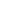 Антитерроризм детям(беседы для детей)Что такое терроризм?Правила поведения при террористическом акте№ п/пСодержаниеСтр.1Общие правила32Общие рекомендации33Терроризм в России34Поведение в толпе45При угрозе теракта46Подозрительный предмет57Вам угрожают68Безопасность в транспорте89При захвате в заложники1110Как уберечься от угрозы взрыва1111Если взрыв произошел1112Если вас завалило1113При пожаре1214Стихийные бедствия1215Преподавателям1416Безопасность школы1517Главные правила при захвате людей в заложники1718При похищении1819Если похищен родственник1820Химическая атака2121На производстве2222Стандарт ОБЖ2323Беслан25